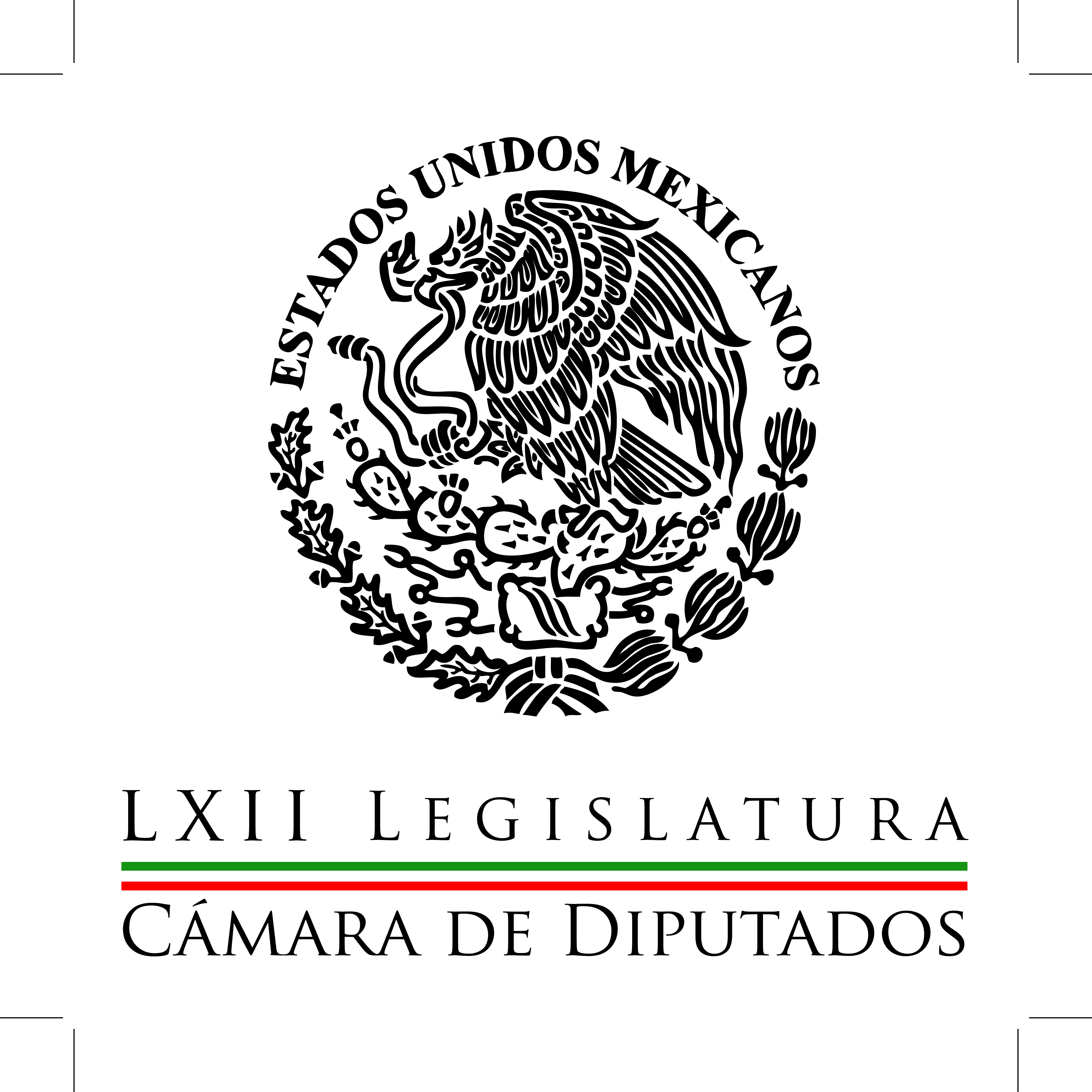 Carpeta InformativaPrimer CorteResumen: Pese a verdad histórica de PGR sobre Ayotzinapa, falta hacer justicia: PAN y PRDReiteran legisladores del PAN apoyo a aspirante en BCSAvalan en comisiones reforma en materia de deuda en estados y municipiosXóchitl Gálvez irá por diputación con el PANInforme preliminar sobre Línea 12 señala como responsable de las fallas a EbrardLuis Raúl González: No debe hablarse de una conclusión del caso Iguala Toda la bancada participará en plenaria: Barbosa29 de enero del 2015TEMA(S): Trabajo Legislativo FECHA: 29/01/15HORA: 00:00NOTICIERO: MVS NoticiasEMISIÓN: Primer CorteESTACION: OnlineGRUPO: MVS  0Pese a verdad histórica de PGR sobre Ayotzinapa, falta hacer justicia: PAN y PRDEn la Cámara de Diputados, el coordinador del Partido Acción Nacional (PAN), Ricardo Anaya y el presidente de la Mesa Directiva de San Lázaro, Silvano Aureoles, coincidieron en señalar que pese a la presentación de la “verdad histórica” sobre el caso Ayotzinapa, por parte de la Procuraduría General de la República (PGR), hace falta que se haga justicia.En particular, Anaya Cortés subrayó que más allá de la versión oficial de los hechos, la última palabra la tendrá el Poder Judicial de la Federación y es incuestionable el involucramiento de autoridades con criminales, producto de la corrupción.“El asunto no está cerrado, la Procuraduría investiga, el Poder Judicial de la Federación juzga. Pero más allá de lo que el Gobierno llama “verdad histórica”, la verdad política, la verdad incuestionable es que detrás de los trágicos acontecimientos hay complicidad de autoridades con criminales, hay actos de la más despreciable corrupción, la que cuesta vidas humanas”, enfatizó.Anaya Cortés recalcó que en ese entendido, la solución de fondo no es una sentencia penal, sino avanzar a un Sistema Nacional Anticorrupción.En tanto, Aureoles Conejo llamó a la autoridad a no renunciar a que se haga justicia, tal y como lo exigen los padres de familia de los normalistas desaparecidos.Calificó como “muy desagradables” los hechos referidos por la PGR, en el sentido de que los jóvenes fueron desaparecidos, asesinados e incinerados para no dejar rastro; y aunque se trata de la “verdad jurídica” para el Gobierno Federal, no significa que el caso esté resuelto ni que habrá justicia.Falta tomar las medidas necesarias para dar respuesta al reclamo de los padres de familia y dar con todos los responsables, a fin de que rindan cuentas.“Conocimos ayer la verdad jurídica de la PGR, que de acuerdo a los elementos con los que dispone ha dado una conclusión, pero nosotros no debemos renunciar de ninguna manera a seguir exigiendo que se haga justicia, y con toda la razón, los papás, las mamás, los padres, los familiares deben, y es entendible, asumir una postura de esa naturaleza. Eso difícilmente se puede aceptar”, dijo.“Entonces, no renunciemos ni abandonemos la demanda de justicia, porque sin duda que la verdad jurídica tiene un peso, pero no termina ahí, porque es un dolor y un luto que nos lastima a todos”, agregó el legislador michoacano. ys/m.TEMA(S): Trabajo Legislativo FECHA: 29/01/15HORA: 00:00NOTICIERO: MVS NoticiasEMISIÓN: Primer CorteESTACION: OnlineGRUPO: MVS  0Reiteran legisladores del PAN apoyo a aspirante en BCSSenadores y diputados federales del PAN cerraron filas en torno a su precandidato al gobierno de la entidad, Carlos Mendoza Davis, con quien aseguraron retendrán el gobierno estatal.Como antesala de la reunión plenaria de los senadores del Partido Acción Nacional (PAN) para definir su agenda, los legisladores se reunieron con su abanderado para respaldar sus aspiraciones.En un conocido hotel de esta ciudad, los coordinadores del PAN en el Senado y la Cámara de Diputados encabezaron el cónclave con Mendoza Davis, quien arribó con un grupo de simpatizantes al encuentro.El acto fue aprovechado para que intervinieran otros aspirantes de estados, como la precandidata al gobierno de Michoacán, María Luisa Calderón, entre otros.Este jueves arrancarán los trabajos del cónclave, en donde los legisladores se reunirán con el gobernador del Banco de México, Agustín Carstens, y el titular del INEGI, Eduardo Sojo. ys/m.TEMA(S): Trabajo Legislativo FECHA: 29/01/15HORA: 00:00NOTICIERO: MVS NoticiasEMISIÓN: Primer CorteESTACION: OnlineGRUPO: MVS  0Avalan en comisiones reforma en materia de deuda en estados y municipiosLa Comisión de Puntos Constitucionales de la Cámara de Diputados aprobó por mayoría, de 15 votos a favor y una abstención del Movimiento Ciudadano (MC), el dictamen correspondiente a la reforma en materia de disciplina financiera en estados y municipios.Legisladores de todas las fracciones parlamentarias coincidieron en que el ordenamiento es necesario, porque permitirá establecer en la Constitución el principio de estabilidad de las finanzas públicas y promoverá la transparencia en los procesos de adquisición de créditos, evitando que los recursos obtenidos se vayan al gasto corriente.Aunque integrantes del Partido Verde (PVEM)  y del Movimiento Ciudadano (MC), incluso del Partido Acción Nacional (PAN), expresaron algunas reservas por la insistencia del Senado de la República en formar una Comisión Bicamaral que revise los casos de deuda estatal y municipal donde puedan estar comprometidas las participaciones federales, señalaron que es impostergable establecer reglas y medidas más estrictas para que los estados y municipios mantengan la disciplina financiera.El presidente de la Comisión dictaminadora, Julio César Moreno, detalló que el propósito de los cambios a los artículos 25, 73, 79, 108,116 y 117 constitucionales, es controlar y regular la deuda de estados y municipios.Enfatizó que entre el año 2003 y el 2010, es decir, en una década, los estados incrementaron su deuda en una cifra equivalente a 1 por ciento del Producto Interno Bruto (PIB), siendo los más comprometidos: Coahuila, Nayarit, Chiapas, Quintana Roo y Veracruz.Agregó que en 2013, la deuda ya era equivalente a 2.6 veces más que en 2007, y a un aumento de 158 por ciento durante el sexenio pasado.Moreno Rivera destacó que el dictamen da facultades al Congreso para emitir una Ley General sobre endeudamiento local, incluyendo al Distrito Federal.Dicha normatividad establecerá límites y mecanismo para “afectar” las participantes federales en garantía, contempla crear un Registro Público Único de Deuda Pública y un sistema de alertas que permita detectar a tiempo casos en que la deuda se esté manejando de manera inadecuada o riesgosa.También se prevén sanciones para los funcionarios que incumplan la ley al contratar deuda y hagan un mal manejo del recurso en cuestión.Recalcó que en particular, los cambios al artículo 25 permitirán integrar a la Carta Magna el principio de “estabilidad de las finanzas públicas”, para que el Estado se comprometa a garantizarlas y a generar condiciones de crecimiento y empleo, a través de los planes nacionales, estatales y municipales de desarrollo.El legislador del Sol Azteca puntualizó que se dará paso a la  Comisión Bicamaral, cuyo propósito será observar y conocer casos de contratación de créditos en los que se ofrezca como garantía las participaciones federales y el estado en cuestión tenga un endeudamiento elevado.También se planteará el concepto de “mejores condiciones del mercado” al momento de contratar deuda; y se reforzará la fiscalización sobre la adquisición y aplicación de recursos provenientes de financiamiento público.Indicó que se establecerán elementos de responsabilidad financiera al adquirir deuda, refinanciarla o reestructurarla.Se otorgarán mayores facultades a la Auditoría Superior de la Federación (ASF) en materia de fiscalización de deuda pública y revisión del destino y ejercicio de las garantías.En el desarrollo de la reunión, la diputada del Verde, Ruth Zavaleta expuso que desde su punto de vista a norma es “centralista” pero también es necesaria para transparentar la deuda estatal y municipal.El vicecoordinador del MC, Ricardo Mejía reconoció que la reforma en cuestión en un buen esfuerzo, pero insuficiente; también criticó “la necedad del Senado de entrometerse” y adjudicarse facultades que no le competen, motivo por el cual votó en abstención.La diputada perredista Amalia García, subrayó que los cambios legales “ponen en el centro” las participaciones federales y prevén la creación de la Comisión Bicamaral que tendrá conocimiento sobre los casos graves de deuda en estados y municipios, con el fin de alertar sobe riesgos y evitar que los gobernantes comprometan el futuro de sus gobernados.García Medina hizo énfasis en que se establecerá claramente que la deuda se utilizará para el desarrollo y la reactivación económica de estados y alcaldías, pero quedará prohibido usarla en gasto corriente.El vicecoordinador jurídico del Partido Revolucionario Institucional (PRI), Héctor Gutiérrez, pidió hacer un ejercicio de memoria y recordar cuántos estados y municipios perdieron el control de su deuda en los últimos meses, mismos que seguramente, estimó, rechazarán la norma.Como beneficios, enumeró la estabilidad de las finanzas públicas, con el propósito de generar condiciones de empleo y crecimiento; que el refinanciamiento se realizará “en las mejores condiciones de mercado”, que la colocación de deuda se justificará por laFederación, estados y municipios.Asimismo, la reforma permitirá “licitar el efecto de reestructuración de deuda”, prevé las bases para contratar deuda y obligará a los estados a informar, en un plazo no mayor a 60 días una vez que entre en vigor la norma, sobre el estado de su deuda. “No es posible que hoy no se sepa cómo están las deudas de estados y municipios”, dijo.En su turno, el diputado del PAN, Damián Zepeda, presidente de la Comisión de Hacienda de San Lázaro, recordó que en los últimos 10 años se triplicó el nivel de deuda en estados y municipios, lo que ocurrió a la par de los ingresos de los mismos.Es decir, los estados han adquirido más deudas, pese a que año con año han accedido a mayores ingresos y más participaciones federales. Esto revela que la deuda local no es un problema de falta de dinero, sino de “abuso de los gobiernos”.Por tanto, es necesario homologar los criterios de contratación de deuda, para asegurar que ese procedimiento se realice de manera “sana”, argumentó.Zepeda Vidales celebró que la Comisión Bicamaral no tenga facultades de aprobar ni desaprobar la deuda.Tras aclarar que a su consideración esa instancia ni siquiera debería existir, dijo que ante el hecho inminente de su creación, es preciso aclarar que dará su opinión en casos de endeudamiento grave en los que estén involucradas las participaciones federales.Esto, finalizó, pondrá “un alto” a los funcionarios que endeudan de manera indiscriminada a sus entidades. ys/m.TEMA(S): Entrevista  FECHA: 29/01/14HORA: 7:55NOTICIERO: Milenio.comEMISIÓN: Primer Corte ESTACION: onlineGRUPO: Milenio0Xóchitl Gálvez irá por diputación con el PANXóchitl Gálvez, ex titular de la Comisión de Desarrollo de los Pueblos Indígenas durante el gobierno de Vicente Fox, dijo que se registró como precandidata del PAN a una diputación plurinominal para las elecciones de 7 de junio."Sí, efectiva me inscribí el día de ayer como candidata" para una diputación federal por el distrito 6 de Pachuca y por la vía plurinominal, dijo Gálvez en entrevista radiofónica con Ciro Gómez Leyva.Explicó que en los próximos días los precandidatos se reunirán con la comisión permanente del PAN para exponer sus razones para competir en los próximos comicios, pero dijo que la elección de los candidatos "va a ser por designación".Dijo que de ser candidata tiene la intención de "hacer públicos todos mis bienes", "mis declaraciones de impuestos" y "me encantaría poder tener un sistema de publicación de gasto de campaña al día".Explicó que "el tema por el que decidí participar es el tema de la corrupción, el tema de la transparencia y la rendición de cuentas". Ma.m. TEMA(S): Trabajo Legislativo FECHA: 29/01/15HORA: 00:00NOTICIERO: MVS NoticiasEMISIÓN: Primer CorteESTACION: OnlineGRUPO: MVS  0Informe preliminar sobre Línea 12 señala como responsable de las fallas a EbrardEl informe preliminar de trabajo de la Comisión Especial de la Cámara de Diputados para dar seguimiento a los recursos federales que se destinen o se hayan destinado a la Línea 12 del Metro, señala como conclusión, que se deben imponer sanciones ejemplares a los funcionarios que instruyeron, permitieron o toleraron acciones indebidas en la obra.El documento propone “llegar a los últimos responsables”, a las autoridades superiores que aprobaron, permitieron, consintieron y tomaron decisiones que derivaron en un proyecto fallido, e incluye los nombres del ex Jefe de Gobierno, Marcelo Ebrard; el del entonces Secretario de Finanzas, Mario Delgado; y el del titular del Proyecto Metro en ese momento, Enrique Horcasitas. “Se recomienda en este caso de la Línea 12, deslindar las responsabilidades de los siguientes funcionarios: el ex Jefe de Gobierno, Marcelo Ebrard Casaubón, al ex Secretario de Finanzas, Mario Delgado Carrillo y al ex titular de Proyecto Metro, Enrique Horcasitas Manjarrez”, dice textualmente.El reporte indica que quedará a consideración de la Procuraduría General de la República, evaluar si los funcionarios involucrados incurrieron en delitos como el uso indebido de facultades, ejercicio abusivo de funciones y peculado. “Es conveniente que el Ministerio Público encargado de la investigación analice las acciones y omisiones en que incurrieron diversos servidores públicos con el fin de concluir si se actualizó algún tipo penal antes de la formalización de los contratos”, dice. “Asimismo, al momento de la firma, en la suscripción de los diversos convenios modificatorios y posteriormente a las contrataciones es posible que se actualizarán los delitos de ejercicio indebido de servicio público, uso indebido de atribuciones y facultades y ejercicio abusivo de funciones”, agrega el texto.Expone que las fallas se originaron por las deficiencias en el diseño y la falta de coordinación de los trabajo, más que por la falta de mantenimiento.El reporte elaborado, de acuerdo a legisladores integrantes de la Comisión, por el personal técnico de la misma y que sigue instrucciones del diputado presidente, Marco Antonio Calzada, incluye como recomendaciones, que el Jefe de Gobierno capitalino, instruya a sus subalternos a poner de inmediato en marcha la Dirección o Gerencia de proyecto que se encargará de la rehabilitación de la Línea Dorada.Plantea que la autoridad local debe profundizar en la determinación de responsabilidades administrativas de los servidores públicos “a quienes es atribuible el más alto nivel de responsabilidad en la toma de decisiones, con fundadas sospechas de fraude y corrupción, las cuales redundaron en las irregularidades reveladas en las auditorías e investigaciones realizadas por los órganos de control locales y federales”.Propone solicitar al titular de la Procuraduría General de la República (PGR), que “proceda al estudio de los posibles ilícitos cometidos y realice el desglose correspondiente a la Procuraduría General de la República a efecto de que ésta, en el ámbito de sus atribuciones, proceda a la averiguación de posibles delitos federales cometidos por funcionarios públicos y empresas privadas”.A la Procuraduría General de la República (PGR), se sugiere que en cuanto tenga la información de la Procuraduría capitalina, integre las averiguaciones previas correspondientes y en su caso “consigne a los responsables ante juzgados penales federales competentes a efecto de que se deslinden las posibles responsabilidades correspondientes de funcionarios públicos y empresas privadas”. ys/m.TEMA(S): Trabajo LegislativoFECHA: 02/01/2015HORA: 05:40NOTICIERO: Titulares de la MañanaEMISIÓN: Primer CorteESTACION: 05:40GRUPO: Imagen0Luis Raúl González: No debe hablarse de una conclusión del caso Iguala Roberto José Pacheco, reportero: "Nadie debe caer en la tentación de la violencia, sino respetar la ley como la vía de solución", sentenció el presidente de la Comisión Nacional de Derechos Humanos, Luis Raúl González Pérez, ante senadores y diputados integrantes de la Comisión Permanente del Congreso al referirse los recientes casos de Tlatlaya y Ayotzinapa. En este sentido, el ombudsman nacional refirió que no hay manera de recuperar la confianza y credibilidad de la sociedad si no se dan ejemplos claros de coherencia y compromiso. Ante los legisladores de la Comisión Permanente afirmó categórico que por difíciles que sean las circunstancias, México no puede renunciar a su convicción democrática ni tampoco violentar su Estado de Derecho. Al presentar su informe anual de actividades 2014 ante la Permanente, subrayó que tras los hechos de Iguala y Tlatlaya no hay manera de recuperar la falsa normalidad que como país teníamos. De ahí que el presidente de la CNDH llamó al Legislativo a revisar autocríticamente el camino andado e intentar reorientar las acciones, así como entender la complejidad del enojo colectivo que obliga a un cambio de actitud, estrategia y discurso. En su reporte sobre violaciones a derechos humanos por parte de diversas autoridades, destacó el IMSS con mil 542 casos, el órgano administrativo desconcentrado Prevención y Readaptación Social de la Segob con mil 177, la Sedena mil 642, la Policía Federal con 580, el ISSSTE con 538, la SEP con 5 30, la PGR con 487, Migración 450, Marina 374 e Infonavit de 326. Duración 22’’, nbsg/m. INFORMACIÓN GENERALTEMA(S): Entrevista  FECHA: 29/01/14HORA: 8:00NOTICIERO: Milenio.comEMISIÓN: Primer Corte ESTACION: onlineGRUPO: Milenio0Toda la bancada participará en plenaria: BarbosaMiguel Barbosa, coordinador de los senadores perredistas y presidente del Senado, dijo que todos los legisladores integrantes de la bancada del PRD asistirán a la reunión plenaria del partido.En entrevista con Ciro Gómez Leyva para Grupo Fórmula, Barbosa dijo que "todos los senadores" confirmaron que irán a la plenaria de los grupos parlamentarios del PRD luego de que los legisladores Alejandro Encinas y Mario Delgado renunciaron al partido.-¿Encinas y compañía asistirán?"Claro que sí, ellos renunciaron a un partido pero no a la plenaria", dijo Barbosa.Explicó que "el momento complicado del PRD lleva a estas circunstancia", pero dijo que la bancada tiene la madurez para asistir a la reunión plenaria.Barbosa dijo que la salida o permanencia de Alejandro Encinas en la bancada del PRD "será motivo de una deliberación al terminar la plenaria".Dijo que en la reunión plenaria del PRD se realizará un homenaje al senador Manuel Camacho Solís en "su regreso al trabajo legislativo".Hoy se llevará a cabo las reuniones plenarias de los diputados y de los senadores del PRD en la Ciudad de México, a las que asistirá el presidente del partido, Carlos Navarrete. Ma.m. TEMA(S): Entrevista  FECHA: 29/01/14HORA: 6:30NOTICIERO: En los Tiempos de la RadioEMISIÓN: Primer Corte ESTACION: 103.3 FMGRUPO: Fórmula 0Gabriela Cuevas: Atención a adultos mayores Gabriela Cuevas, colaboradora: Los adultos mayores son fuente de experiencia y sabiduría, son personas que han aportado mucho a la sociedad, por ello a todo nos debe preocupar y doler el maltrato físico, emocional y económico que llegan a sufrir muchos de ellos. Antes de enfrentar la pérdida de sus capacidades físicas y sus ingresos, los adultos mayores tienen que soportar contextos de violencia y discriminación; entre el 8 y 18 por ciento de ellos han sufrido de maltrato y agresiones; seis de cada diez consideran que la sociedad no conoce sus problemas y que en nuestro país no se respetan sus derechos. Ciertamente son muchos los factores de riesgos del maltrato de los ancianos; sin embargo, mucho tiene que ver el abandono que sufren por sus familiares, la incomprensión de sus necesidades y los estereotipos negativos que se han formado en torno a la vejez. De acuerdo con el Consejo Nacional para Prevenir la Discriminación, los adultos mayores son con frecuencia, falsamente asociados con la enfermedad, ineficiencia, lentitud y por lo poca productividad; lo que los convierte en objeto de abandono, maltrato y exclusión. Veinte por ciento de la población piensa que la opinión de los adultos mayores no debiera tomarse en cuenta o que debiera tomarse en cuenta poco. Ante estas circunstancias, no es extraño que muchos de ellos señalen la soledad, la tristeza y la depresión como sus principales problemas. La Declaración de Toronto para la Prevención Global del Maltrato de las Personas, diseñada en noviembre de 2002 por expertos internacionales, señala que el maltrato a este sector de la población, se podría prevenir de forma eficaz, únicamente si logramos desarrollar una cultura que favorezca la solidaridad intergeneracional y que rechace la violencia. Esa es la tarea que tienen que enfrentar las autoridades de los tres órdenes de gobierno, quienes deben empezar por atacar lo que hace más de una década se comenzó a establecer en las leyes que velan por los derechos de las personas adultos mayores. Como la implementación de programas de sensibilización y la promoción del empleo y el autoempleo, así como garantizarles atención médica, la provisión de medicamentos y la integración social; a los adultos mayores no se les puede seguir marginando del desarrollo y la vida productiva, cuando la esperanza de vida es cada vez más alta. TEMA(S): Entrevista  FECHA: 29/01/14HORA: 6:28NOTICIERO: En los Tiempos de la RadioEMISIÓN: Primer Corte ESTACION: 103.3 FMGRUPO: Fórmula 0Joaquín López-Dóriga: Código de Ética Empresarial Joaquín López-Dóriga, colaborador: Dirigentes de organismos cúpula empresariales y directivos de las corporaciones más grandes del país han firmado el primer Código de Etica Empresarial conjunto, en el que se comprometen a evitar por todos los medios, dicen, actos de corrupción, sobornos, colusión e impunidad en la operación de sus negocios, en la apertura de empresas, en la participación de licitaciones y su relación con políticos, entre otros. Estamos ante el primer Código de Integridad y Etica Empresarial que cuenta con 12 principios, que, de cumplirse, van a coadyuvar a erradicar la corrupción que genera fugas de dinero, deteriora el ambiente de negocios y fomenta la corrupción. El código podrá ser adoptado por cualquier empresa de cualquier tamaño, tendrá un mecanismo de registro y evaluación para medir cómo van mejorando las conductas y se invitará también a la clase política para que participe. Y esto es fundamental, ¿por qué? Porque en la corrupción hay dos, el que mata la vaca y el que le agarra la pata y siempre alguien es del gobierno y siempre alguien es del sector privado. Hacen falta dos para la corrupción, como hacen falta dos para bailar el tango. TEMA(S): Entrevista  FECHA: 29/01/14HORA: 7:13NOTICIERO: Primero NoticiasEMISIÓN: Primer Corte ESTACION: Canal 2GRUPO: Televisa 0Alfonso Zárate: Relación entre políticos y empresarios Carlos Loret de Mola (CLM), conductor: Esta mañana en el estudio de "Primero Noticias" el maestro Alfonso Zárate, analistas de este programa. Maestro Zárate, la semana pasada el Wall Street Journal revela que un contratista también del gobierno del Estado de México y luego del Gobierno Federal fue quien le vendió y financió la casa de descanso del presidente Enrique Peña Nieto en Ixtapa de la Sal, una casa que era conocida, lo que no se conocía era la manera en como la había adquirido, ¿no? Alfonso Zárate (AZ), colaborador: Sí, yo creo que si revisamos la historia cuando menos del siglo XX mexicano, lo que vamos a encontrar es una reiterada costumbre de relaciones entre políticos y empresarios, particularmente entre políticos y constructores y hay casos desde luego muy significativos por lo escandaloso, yo diría, inclusive por los cínicos, menciono como un caso en especial el del general Alvaro Obregón. Hay que recordar que el Banco de Celaya en alguna manera justificaba el aprecio que le tenía el pueblo, según él, porque los mexicanos, decía Obregón "Creen que todos los presidentes robamos y pues yo no'más tengo un brazo". Entonces ese cinismo que caracterizaba a Obregón era parte característica de una manera de gobernar, inclusive el propio Obregón dejó esta frase de "No hay general que resista un cañonazo de 50 mil pesos". Pero viendo este asunto más recientemente, yo lo ubicaría en otra figura que es el profesor Carlos Hank González. Carlos Hank González es una figura inspiradora para la clase política mexiquense porque es el ejemplo de alguien que de un modesto profesor de escuela se convierte en un magnate, en un hombre inmensamente rico. Y Hank González también dejó frases, una de las frases es "Un político pobre es un pobre político" y la otra es "En política todo lo que se compra con dinero es barato". De tal forma que da la impresión de que para ciertos grupos de la clase política es casi una normalidad el establecer estas vinculaciones, no se trata de conflicto de interés en su visión, se trata simplemente de agradecimiento. Es decir, el agradecimiento es una virtud, es la generosidad de corresponder a alguien que ha hecho un favor a uno. Y frente a las revelaciones del Wall Street Journal ha habido análisis que pretenden justificarlo o decir que son desmesuradas a partir de dos elementos, el primero, el monto. Entonces hay quien dice "¿Cómo un medio tan influyente como el Wall Street Journal puede dedicarle atención a la compra de una casa de 370 mil dólares?". Ese es un argumento que me parece desestimable porque no es un tema de montos, aunque también es importante decir que esa propiedad se construye sobre un terreno de las más de dos mil metros. Entonces sí importaría saber realmente cuál es el valor comercial de esa propiedad y en efecto cómo se pagó. Lo segundo que dicen los que desestiman esta revelación es que la obra pública se dio después y no antes, es decir, que no había como un trueque. Y esto también me parece insostenible porque parecería asumir que la regla es primero te doy el contrato y después tengo favores contigo, cuando en realidad muchas veces eso no ocurre, incluso la frase popular que dice "Cayendo el muerto y soltando el llanto", entonces lo que nos dice eso es, viene primero el... CLM: Nunca la había escuchado. AZ: Y, bueno, yo creo que frente a todo eso el Presidente tiene cosas que hacer. Es decir, yo creo que esta situación como en el caso de la casa de Malinalco de Videgaray, como en el caso de la Casa Blanca, abollan la credibilidad del Presidente de la República, pero yo creo que nunca es tarde para hacer cosas y una de ellas me parece es que el Presidente de la República, a través de los grupos parlamentarios que tiene en Cámara de Diputados y en el Senado, impulse que se apruebe lo más pronto posible no cualquier sistema anticorrupción, sino la propuesta más avanzada del sistema de anticorrupción. En segundo lugar, que se ponga en marcha, que se ponga en práctica inmediatamente; en tercer lugar, que proponga como fiscal anticorrupción a una persona con credenciales impecables; en cuarto lugar, que le pida a las constructoras amigas que dejen de participar en estas licitaciones, que prácticamente se inhiban de participar, finalmente ya han ganado suficiente dinero y que no metan ruido en todo lo que viene; y finalmente, que si alguno de los funcionarios de su administración no entienden que tiene que cambiar estos tiempos, proceda en contra de ellos. Creo que a lo largo de los años esta forma de proceder ha sido connatural a la clase política mexicana, por eso alguien hablaba de la cleptocracia, pero creo también que hoy hay algunas limitaciones a esta práctica, la primera es la transparencia, por fortuna estamos avanzando en términos de transparencia y cada vez más es posible ver este tipo de transacciones; en segundo lugar, las investigaciones de los medios de comunicación que también influye; y en tercer lugar el monitoreo por parte de organizaciones sociales. De tal manera que, hay que decir, que en los tiempos actuales por fortuna hay cuando menos una enorme sanción social y que todo eso debe de conducir, esperamos, a cambios en el comportamiento de la clase gobernante. CLM: Maestro Zárate como siempre, muchísimas gracias. AZ: Mucho gusto. CLM: Un gusto tenerlo, el maestro Alfonso Zárate, comentarista de "Primero Noticias". 5’ 55”, Ma.m. TEMA(S): Entrevista  FECHA: 29/01/14HORA: 7:06NOTICIERO: Formato 21EMISIÓN: Primer Corte ESTACION: 790 AMGRUPO: Radio Centro0Sergio Sarmiento: El INE decide no suspender la entrega de televisores que el GF está regalando  Sergio Sarmiento, colaborador: El Instituto Nacional Electoral decidió no suspender la entrega de millones de televisores que el Gobierno está regalando a familias de escasos recursos. Estos aparatos se entregan a familias en los padrones de la Secretaría de Desarrollo Social y, como se ha demostrado en reportajes periodísticos, los reciben con frecuencia familias que llegan en autos de lujo a recogerlos. Lo peor de todo es que los televisores vienen en cajas que dicen "Mover a México", un lema político que se identifica con el gobierno priista de Enrique Peña Nieto. Es verdad que la reforma de telecomunicaciones obliga al Gobierno a regalar estos televisores, pero parece plan con maña, un plan muy político en un año muy electoral. Por lo menos el INE ha ordenado ahora al Gobierno que le quite a las cajas el lema de "Mover a México". 1’ 06”, Ma.m. TEMA(S): Información General FECHA: 29/01/15HORA: 06:44NOTICIERO: Detrás de la NoticiaEMISIÓN: Primer CorteESTACION: 104.1 FMGRUPO: Radio Fórmula0Santiago Aguirre: Puntos por los que no se debe cerrar caso AyotzinapaRicardo Rocha (RR), conductora: Familiares de los normalistas de Ayotzinapa desaparecidos acusan a la Procuraduría General de la República de querer cerrar la investigación del caso, lo que califican de lamentable y por lo cual dan a conocer diez razones por las que para ellos el asunto no puede cerrarse todavía. Para conocer más detalles, de viva voz Santiago Aguirre, subdirector del Centro de Derechos Humanos Miguel Agustín Pro Juárez, que fue sede de las protestas, la postura de los padres de los desaparecidos de Ayotzinapa. Muy buenos días, gracias por estar con nosotros. Santiago Aguirre (SA), subdirector del Centro de Derechos Humanos Miguel Agustín Pro Juárez: Al contrario Ricardo, buen día y muchas gracias por el espacio. RR: Santiago ¿cuáles las razones fundamentales que plantean los padres de los desaparecidos de Ayotzinapa para que el caso continúe abierto? SA: Bueno, los familiares dieron a conocer su postura en la que identifican diez razones muy objetivas, Ricardo, muy puntuales por las cuales no se podría dar por concluida la investigación. RR: Sí. SA: Entre estos puntos señalan que estamos lejos todavía de un escenario donde haya plena certeza científica, están señalando también que hay eventos, alrededor de los hechos del 26 de septiembre, que no están esclarecidos, como el homicidio de Julio César Mondragón Fontes, que es el normalista que lamentablemente apareció desollado, un crimen atroz que no mereció una sola mención en la explicación de la hipótesis oficial anunciada por la PGR; están señalando los familiares también, entre otras cosas, que no se ha agotado la línea de investigación sobre las posibles responsabilidades del Ejército, precisando que contrario a lo dicho por la PGR, hay en el expediente pruebas que sustentarían esta investigación específicamente respecto del conocimiento previo que tuvo el Ejército sobre el grado de colusión que existía entre la policía de Cocula, de Iguala y los grupos de la delincuencia organizada que operan en la región. Señalan también los familiares en sus diez puntos que no hay al día de hoy un solo juicio penal iniciado por la figura de desaparición forzada, que sería la figura pertinente para encuadrar estos hechos y para investigarlos. Señalan también los familiares en sus diez puntos la numerosa lista de personas prófugas que de acuerdo con la versión oficial, tendrían que ser detenidas para esclarecer los hechos, es decir, incluso dentro de la versión que la PGR presenta como hipótesis oficial, faltan por ser detenidas muchas personas que tendrían o que podrían haber tenido en esta hipótesis oficial una participación relevante en los hechos, por lo tanto su detención sería fundamental para poder sostener esta hipótesis. Entre otras cosas, están señalando también los familiares que además de estos elementos que hemos venido señalando, tampoco se ha hecho una investigación exhaustiva sobre las responsabilidades políticas y el entramado de corrupción que permitió llegar a este extremo. Lo hemos dicho desde el centro porque en muchas ocasiones es ingenuo pensar que el entramado de complicidad inicia y concluye en el municipio de Iguala con el señor Abarca y su cónyuge. Sin duda que hay responsabilidades políticas de otros munícipes, de funcionarios del gobierno estatal, incluso tiene que investigarse si hay, si esa red de complicidad se extiende al Gobierno Federal, y ese es el tipo de investigación que está pendiente. De manera que por todos estos elementos y estando también pendiente la venida de los expertos de la Comisión Interamericana... RR: Por ejemplo, perdón la interrupción Santiago, ahora que lo mencionas, bien se sabe que María de los Ángeles Pineda estuvo un día después de los hechos en la oficina del ahora gobernador con licencia, Ángel Heladio Aguirre, que luego tuvo que, precisamente, solicitar licencia a su cargo. ¿Por qué si hubo una sanción de carácter político, la cosa se queda allí y no se investiga qué fue lo que ocurrió, si él le dio protección o no, o qué fue lo que habló con esta mujer? SA: Así es. RR: La esposa de Abarca. SA: Ese es un elemento muy puntual, habría además otros, por ejemplo, hoy está acreditado que el mismo 26 de septiembre la Procuraduría General de Justicia del estado de Guerrero obtuvo la declaración de Felipe López Vázquez, el responsable de la Policía de Iguala que hoy sigue prófugo y, sin embargo, no se generó ningún mecanismo para asegurar que no se evadiera de la acción de la justicia. Podemos citar también el caso del presidente municipal de Cocula, respecto de quien se ejercitó acción penal, un juez federal no dio lugar a su procesamiento por un formalismo, pero sin embargo no se han vuelto a presentar cargos en su contra, esto nos habla de que tiene que indagarse, por ejemplo, la posibilidad de que otros presidente municipales de la región estuviesen involucrados en la misma trama de corrupción en la que está involucrado el presidente municipal de Iguala, y por lo tanto tiene que investigarse los alcaldes del grado de penetración que tuvo "Guerrero Unidos", no sólo en ese municipio sino en el resto de la región. Ricardo Rocha (RR): Bien, no sé si haya algún otro punto que quieras destacar, acompañarán ustedes, de ser necesario. Bueno, entiendo que ya iniciaron algunas gestiones para llevar el caso a instancias jurídicas internacionales, Santiago. SA: Justo ese punto quería comentarlo, Ricardo, muchas gracias, mira, los familiares estarán llevando su denuncia al Comité sobre la Desaparición Forzada de Naciones Unidad que sesionará en Ginebra los próximo días, y que valuará no solo la respuesta del Estado mexicano frente al caso de Ayotzinapa, sino en general la enorme crisis de desaparecidos que vive hoy México, porque recordemos que no son solo los 43, sino que en cifras oficiales, estamos hablando de 23 mil personas desaparecidas, cuyo paradero se ignora, de 23 mil familias que también esperan a sus seres queridos, como los esperan los familiares de los 43. Y por otro lado, está por llegar a México el grupo de expertos designado por la Comisión Interamericana, que realizará la verificación técnica al expediente, esa verificación seguramente que nos arrojará muchas luces sobre aspectos deficientes de la investigación, y sobre la respuesta del Estado mexicano frente a los casos de desaparición forzada, que como el mismo caso de Iguala, deja de relieve, deja mucho que desear. RR: Santiago, pues ya sabes que este espacio se queda abierto, y estamos al habla, ¿sí? SA: Muchas gracias, Ricardo. RR: Buenos días, el subdirector del Centro de Derechos Humanos, Miguel Agustín Pro Juárez, ya lo escuchó usted, con las razones de los padres de Ayotzinapa. Duración 7´33´´, ys/m.TEMA(S): Información GeneralFECHA: 02/01/2015HORA: 06:36NOTICIERO: Enfoque EMISIÓN: Primer CorteESTACION: 100.1 FMGRUPO: 0Felipe Calderón y Juan Molinar intercambiaron fuertes declaraciones Leonardo Curzio, conductor: Estaba leyendo el intercambio epistolar entre Juan Molinar y Felipe Calderón y la respuesta del expresidente a Juan Molinar es demoledora, por supuesto compartimos con el auditorio las cartas, las puede usted ver en redes sociales, han circulado con amplitud, son durísimas. Debe ser por supuesto una cosa habitual en política, debe ser demasiado amargo experimentar ver cómo algunos de sus personajes más cercanos, el caso de Juan Molinar le recuerda a Felipe Calderón que lo nombró consejero electoral cuando no había margen de maniobra. Se acuerda usted de aquel consejo que presidió José Woldenberg con Alonso Lujambio, después le recuerda todos los nombramientos que efectivamente le dio, fue en su momento diputado, fue también obviamente tiene sus méritos Molinar, pero Calderón le recuerda todos aquellos nombramientos que dependieron de él y le dice: "Veo en tu carta amargura", además lo acusa de plagio y de mentir. Es una cosa muy dura, se ve que le llegó al fondo del alma que un colaborador muy cercano a él, como lo fue Juan Molinar al expresidente le escribiera esas cosas, "sólo una cosa explica que hayas pasado de la honestidad intelectual a la franca inversión literaria", la carta de Molinar, la que circuló el día de ayer tiene pues una serie de precisamente inserciones de entrevistas en las cuales Felipe Calderón dice que tiene mucho carácter. A mí eso francamente me parece, no sé cómo lo vea usted, una vulgaridad, o sea que el Presidente tuviera carácter fuerte pues era el Presidente y tenía carácter fuerte y podía convivir con él, pues parece una cosa menor, casi anecdótica. Me resulta infinitamente más inquietante que un estadista, un hombre que está al frente de cualquier organización diga que es un blandengue, que digan: "Es que tenía un carácter fuerte", pues bueno tenía un carácter fuerte, supongo que una de las condiciones para dirigir una estructura, entre otras cosas, es tener el temple necesario y que a veces se le salga un poquito el carácter de control a lo mejor es algo, no lo sé, me parece a mí una anécdota vulgar, es como decir: "Y también tomaba mucho café y fumaba". Bueno, a lo mejor fumaba, pero ¿eso qué le quita? Eso en que trasciende lo que es el ejercicio de un gobierno? Finalmente lo importante son los resultados, en todo caso parece bastante anecdótico y subrayo lo que me sorprendería es que dijera: "El Presidente era un blandengue que no tomaba decisiones, porque todo le daba miedo", eso es infinitamente peor a que diga: "Era un hombre bastante enérgico y vertical". Yo creo que está bastante claro que Felipe Calderón lo fue, al PAN les mandó a César Nava, les mandó a... En fin en su momento mandó todas las señales políticas de que el controlaba políticamente al PAN; tampoco me parece nada extraordinariamente difícil de entender, es la vocación de todos los políticos. Como tampoco me resulta difícil de entender, aunque en este caso tiene su miga el que cuando uno deja de ser Presidente, deja de ser Presidente, no debe ser fácil esto que llaman el síndrome de abstinencia, de decir: "Yo fui el presidente del PAN y luego fui Presidente de la República", pues sí fuiste amigo, pero hoy eres el ciudadano Felipe Calderón Hinojosa y entonces en esa condición Molinar Horcasitas dirá: "Ni tú, ni tu señora entran y no van a ser diputados", esa parte tiene su drama al igual que los expresidentes van encontrando que son ciudadanos de a pie. En este caso es mucho más dura la forma en que Molinar se expresa de Calderón, porque bueno finalmente era un grupo muy cercano y a lo mejor pudo optar por en esta bronca con Madero tener un poquito más de cautela, pero no lo hizo y Calderón explica: "No lo hiciste porque la amargura te mueve". En fin, en un momento más platicaremos de este tema, por supuesto lo reservamos para la tertulia, ahí están las dos cartas, no me extiendo más en el asunto, son diferencias muy fuertes al interior del PAN. Duración 4’07’’, nbsg/m. TEMA(S): Información General FECHA: 29/01/15HORA: 07:56NOTICIERO: ExcélsiorEMISIÓN: Primer CorteESTACION: OnlineGRUPO: Imagen0Explota pipa de gas en hospital de Cuajimalpa; hay varios heridosMovilización de emergencia se registra debido a la explosión de una pipa gas en el Hospital Materno Infaltil ubicado en la zona de Contadero, en la delegación Cuajimalpa.De acuerdo con los reportes, alrededor de las 7:00 horas una pipa de gas de la empresa Gas Express Nieto, que surtía el combustible en el hospital ubicado en la avenida 16 de Septiembre esquina con avenida Veracruz, presuntamente registró una fuga, lo que ocasionó una exploción y posterior derrumbe del inmueble.Al lugar arribaron elementos del Heroico Cuerpo de Bomberos quienes intentan controlar el fuego del vehículo.Preliminarmente se reportan 37 personas lesionadas, quienes son trasladados por ambulancias y tres helicópteros del Agrupamiento Cóndores de la SSPDF, hacia los hospitales Polanco, Legaría y ABC.El secretario de Protección Civil, Fausto Lugo, informó que cerca del 30 por ciento del hospital se derrumbó, siendo la zona de urgencias la más afectada. ys/m.Carpeta InformativaSegundo CorteResumen: Piden diputados reunión urgente con Murillo Karam por caso IgualaDiputado pide modificar programa de entrega de televisores digitalesInicia plenaria de PRI-PVEM con minuto de silencio tras explosiónLuis Cházaro: La explosión de una pipa de gas en CuajimalpaMi tristeza y solidaridad con víctimas de explosión: PeñaMiguel Ángel Mancera: Explosión de pipa en CuajimalpaMarcelo Ebrard: Explosión en el Hospital Materno Infantil/Caso L-12IFAI inicia procedimiento contra Google México29 de enero de 2015TEMA(S): Trabajo LegislativoFECHA: 29/01/15HORA: 11:15NOTICIERO: Milenio.comEMISIÓN: Segundo  CorteESTACION: OnlineGRUPO: Milenio0Piden diputados reunión urgente con Murillo Karam por caso IgualaFernando Damián, reportero: Los diputados federales de la comisión especial para el seguimiento al caso de los normalistas desaparecidos en Iguala, Guerrero, solicitaron al procurador general Jesús Murillo Karam una reunión urgente, con el fin de conocer a detalle las investigaciones al respecto, pues según advirtió el presidente de esa instancia, Guillermo Anaya, aún "hay pendientes por aclarar".El legislador del PAN sostuvo, en ese sentido, que la investigación sigue abierta y por ello deben desahogarse todas las diligencias pendientes, sin importar cuántas sean."Consideramos que es nuestra obligación no dar por definitivas las conclusiones, sino que a partir de estas debemos hacer una revisión profunda y objetiva sobre todas las actuaciones que han venido realizando las autoridades", puntualizó.Anaya subrayó asimismo la necesidad de deslindar las responsabilidades y exigir castigo para los responsables de hechos tan lamentables."Otro de los pendientes es deslindar responsabilidades por parte de los servidores públicos que realizaron indebidamente sus funciones y que con su conducta pudieron afectar las investigaciones, como fue evitar preservar adecuadamente el lugar donde ocurrieron los hechos o recabar los datos necesarios en las primeras horas de que acontecieron tales hechos", apuntó.El presidente de la comisión especial recordó que hasta el momento se ha informado de los detenidos por los delitos, pero no de quiénes incurrieron en negligencia, porque también deben ser sancionados.Remarcó que el informe dado a conocer por Murillo Karam debe ser del conocimiento de los miembros del Poder Legislativo."Seguiremos trabajando con la misma pluralidad y seriedad con que lo hemos hecho desde la instalación del comisión, llevando a cabo reuniones con las distintas dependencias para dar el seguimiento correspondiente con que nos mandato el pleno de la Cámara de Diputados", dijo.  agb/mTEMA(S): Trabajo legislativo FECHA: 29/01/15HORA: 12:48NOTICIERO: Notimex / uniradioEMISIÓN: Segundo Corte  ESTACION: Online GRUPO: Notimex 0Diputado pide modificar programa de entrega de televisores digitalesEl diputado Juan Pablo Adame, del Partido Acción Nacional (PAN), planteó modificar el programa de entrega de televisores digitales, a fin de que no se repartan durante el periodo electoral de este año.El presidente de la Comisión Especial de Agenda Digital y Tecnologías de la Información de la Cámara de Diputados indicó que su partido está a favor del apagón analógico y la entrega de televisores digitales, pero no de que se repartan durante el periodo electoral.El legislador federal, consideró que el retiro cautelar de logotipos de las cajas de estos aparatos, como lo ordenó ayer la Comisión de Quejas y Denuncias del INE, es insuficiente para garantizar una “cancha pareja” en las campañas.Expuso que “las secretarias de Comunicaciones y Transportes (SCT) y de Desarrollo Social (Sedesol) deben transparentar las entregas para evitar la manipulaciones del programa”. Además planteó grabar físicamente en los dispositivos un nuevo logotipo, y que se incluya una etiqueta que establezca que forma parte de un programa ajeno a cualquier partido político y que queda prohibido su uso para fines distintos a los considerados por el Estado mexicanoAdame recordó que el próximo año también se celebrarán comicios en varios estados y que hay un retraso importante en el reparto de los equipos, por lo que no se descarta que se continúen  repartiendo durante 2015. /gh/mTEMA(S): Trabajo legislativo FECHA: 29/01/15HORA: 12:03NOTICIERO: Notimex / TerraEMISIÓN: Segundo Corte  ESTACION: Online GRUPO: Notimex 0Diputado pide ajuste a las cuotas de importación de autos usadosEl diputado David Pérez-Tejada Padilla consideró necesario que las autoridades federales analicen la posibilidad de realizar un ajuste en las cuotas de importación de autos usados de Estados Unidos, ya que las actuales impactan de manera negativa a este sector. El secretario de la Comisión de Hacienda y Crédito Público de la Cámara de Diputados explicó que dicho aumento en las cuotas afecta a toda una cadena de trabajo, como hojalateros, tapiceros, mecánicos, refaccionarias y otros dedicados al mantenimiento y reparación de autos. Recordó que recientemente los comerciantes afectados realizaron bloqueos en las garitas de la franja fronteriza del norte del país en protesta por esta medida, lo cual ocasionó pérdidas estimadas en 425 millones de dólares diarios. “Desafortunadamente, los comerciantes han tomado medidas drásticas para hacerse escuchar, debido a que las negociaciones con representantes de la Secretaría de Hacienda y del SAT no han logrado satisfacer sus necesidades”, agregó en entrevista. En este marco, el también secretario de la Comisión de la Industria Manufacturera y Maquiladora de Exportación consideró que el cierre de las garitas comerciales por falta de diálogo con las autoridades competentes resulta en un retroceso en los esfuerzos para alcanzar la meta propuesta por el gobierno federal y que conviene al país. Para ilustrar esta problemática, señaló que en Tijuana cruzaban la frontera un promedio de mil 500 vehículos por semana hasta antes de la implementación de las nuevas disposiciones. Sin embargo, añadió, hoy en día el flujo se redujo a 500 vehículos por semana, y en Mexicali, la reducción se verificó en un rango de mil 200 a 200 vehículos por semana, de acuerdo con la Asociación de Agentes Aduanales. El representante del Partido Verde aseguró que es deber de todos los integrantes de la estructura gubernamental evitar que este conflicto siga escalando, por lo que hizo un exhorto a las partes involucradas a dialogar para llegar a un acuerdo que cumpla con los requerimientos de ambas. /gh/mTEMA(S): Trabajo Legislativo FECHA: 29/01/15HORA: 07.52NOTICIERO: Panorama InformativoEMISIÓN: Segundo CorteESTACION: 88.9 FMGRUPO: ACIR0Javier Tejado Dondé: Comisión especial de diputados dará resultados de su investigación especial sobre la Línea 12 del MetroJavier Tejado Dondé, colaborador: Un adelanto, así como el que tuvimos el día martes, que adelantamos lo que pasaría PGR, acabó pasando, el día de hoy ya se vislumbra que el domingo la Cámara de Diputados que formó una comisión especial dará sus resultados de una investigación especial sobre la Línea 12 del Metro, esta línea que en buena parte ha dejado de funcionar porque las curvas del trayecto y la vía son muy fuertes y han desgastado los trenes, y porque los trenes que compraron resulta que no son los adecuados también para esas vías. Así que es una línea que a diario está afectando, se calcula, a 600 mil personas, y que a pesar de los recursos que se le han inyectado para resolverla no están funcionando. Pero qué sabemos ya de esta línea. El primer dato que sabemos, además de que obviamente no había proyecto ejecutivo, que no está funcionando, ahora sabemos que un contrato que se firmó en 2010, los pagos estaban establecidos en dólares, el dólar en ese momento costaba 12.91 pesos, sin embargo en ese contrato, no me preguntes por qué, pusieron que el dólar costaba 16 pesos, ni ahora cuesta 16 pesos, y es a como estaban pagando. Pero no sólo eso, el kilómetro de vía es elevadísimo, te voy a dar un dato, el kilómetro de la vía del tren éste carísimo que está haciendo, o que se pretende hacer, México Querétaro, te cuesta 10 millones de pesos por kilómetro, aquí 10 veces más, cien millones de pesos por kilómetro. Así que otra vez sale el nombre de varios funcionarios de una administración perredista y los que aparecen siendo indicados como responsables por esta obra es el jefe de gobierno, Marcelo Ebrard; es el secretario de Finanzas, Mario Delgado y es el señor Horcasitas, el que dirigía el metro, y lo que se está pidiendo es que se haga una investigación no sólo administrativa, sino penal, y que incluso la atraiga la PGR. O sea, el grado de fraude que han hecho con los dineros de la ciudad para este tema es enorme, y no solamente fue lo que se llevaron con un proyecto que no sirve, sino ahora resulta que el gobierno de la Ciudad de México por más que desembolse dinero para arreglar la vía no se está pudiendo arreglar porque tiene un trazo prácticamente incorregible. Así las cosas, Alejandro, un tema que va a explotar este próximo domingo. AV: Y un tema que se esperaba explotara hace mucho, y salieran y brincarán esos dos nombres, por lo menos Marcelo Ebrard y Mario Delgado. Estaremos checando los detalles de lo que contiene ese informe. Gracias Javier. JTD: Gracias, buen día. AV: Gracias por el adelanto además. Duración 3´11´´, ys/m.TEMA(S): Información General FECHA: 29/01/15HORA: 12:03NOTICIERO: Reforma EMISIÓN: Segundo Corte  ESTACION: onlineGRUPO: C.I.C.S.A.0Se registra Gálvez para diputaciónLa ex titular de la Comisión Nacional de los Pueblos Indígenas, Xóchitl Gálvez, se registró ayer como aspirante a una diputación federal del PAN por el VI Distrito con sede en Pachuca y en la lista plurinominal.Mediante su cuenta de Twitter, la también ex candidata al Gobierno del Estado informó su inscripción."Hoy me inscribí como precandidata a diputada Federal por el Distrito VI y Quinta Circunscripción de RP, por el Partido Acción Nacional. #XG", indicó.De ser aceptadas sus solicitudes por la Comisión Nacional de Designaciones del Comité Ejecutivo Nacional panista, Gálvez Ruiz iría a la segura y estaría garantizando su llegada a San Lázaro. /gh/mTEMA(S): Trabajo LegislativoFECHA: 29/01/2015HORA: 08:12NOTICIERO: Ciro Gómez Leyva por la MañanaEMISIÓN: Segundo CorteESTACION: 104.1 FMGRUPO: Fórmula0Agustín Torres: Me voy a MorenaEl diputado por el PRD, Agustín Torres Pérez quien era precandidato a la delegación Cuauhtémoc confirmó que este día anunciará su salida del partido para emigrar a Morena."Efectivamente he tomado la determinación de dejar las filas del PRD derivado de toda esta problemática que se ha presentado en los últimos días; ellos los últimos meses, en donde quienes nos hemos sujetado a algunas reglas para participar dentro de las precandidaturas para lograr a su vez ser candidatos a las distintas jefaturas delegacionales y especialmente en Cuauhtémoc, vemos defraudar la confianza de la militancia, de los líderes vecinales, líderes sociales, todos aquellos que conformamos un movimiento y que creemos que es oportuno rescatar la Cuauhtémoc". En entrevista con el espacio de "Ciro Gómez Leyva por la mañana", Agustín Torres Pérez subrayó que el apoyo que le da el PRD a María Rojo para ser delegada, es un elemento central que detona el conflicto.Dijo que siempre han creído que quien debe de estar en una demarcación gobernando, debe de ser gente que conoce la problemática, que haya tenido un arraigo en la misma, que tenga capacidad y experiencia administrativa.Apuntó que si hay gente improvisada, hay más errores, hay una falta de compromiso con alguna identidad ideológica.El diputado subrayó que es importante tener un proyecto político claro que busque mejorar las condiciones de vida de la población y que se traduzca desde el gobierno, a través de los recursos públicos del poder que se tiene en una forma y estilo de trabajar con la gente y de atenderles de manera cotidiana. Agustín Torres Pérez indicó que en breve tendrá un evento con Ricardo Monreal quienes lo han buscado desde tiempo atrás, dijo que al no ver condiciones con el PRD, se va a Morena."Sí me voy a Morena, esa decisión he tomado", finalizó. Duración 3’12’’, nbsg/m. TEMA(S): Información GeneralFECHA: 29/01/15HORA: 11:22NOTICIERO: El Universal.comEMISIÓN: Segundo  CorteESTACION: OnlineGRUPO: El Universal0Inicia plenaria de PRI-PVEM con minuto de silencio tras explosiónOcoyoacac, Estado de México. Alberto Morales / enviado: A la inauguración estaba programada la presencia del secretario de Gobernación, Miguel Ángel Osorio Chong, pero por instrucción del presidente Enrique Peña Nieto, el funcionario se trasladó al lugar de la tragedia.Acompañado por el gobernador del Estado de México, Eruviel Ávila, el coordinador de los senadores del PRI, Emilio Gamboa, pidió a los legisladores de su bancada y del PVEM solidarizarse con las víctimas.De acuerdo con fuentes de Gobernación, además de Osorio Chong también se trasladaron al Hospital de Cuajimalpa el comisionado Nacional de Seguridad, Monte Alejandro Rubido, y el titular de Protección Civil, Luis Felipe Puente, para coordinar las tareas de apoyo, rescate y ayuda a las víctimas.  agb/mTEMA(S): Trabajo LegislativoFECHA: 29/01/2015HORA: 09:43NOTICIERO: Ciro Gómez Leyva Por la MañanaEMISIÓN: Segundo CorteESTACION: 104.1 FMGRUPO: Fórmula0Escombros serán removidos tras apagar pipa: Espinosa CházaroEl diputado del PRD, Luis Espinosa Cházaro, quien se encuentra en los alrededores del Hospital Materno Infantil en Cuajimalpa, lugar en donde explotó una pipa de gas, explicó que llegó a la zona dada la cercanía de su domicilio. Narró que al sentir el cimbrado tras la explosión se trasladó al lugar de los hechos.Recordó que el suceso se presentó alrededor de las 7:15 horas, "hay que aclarar que está el mercado contiguo al hospital y lo digo porque vi a la directora del mercado preocupada cerrando las llaves del gas del propio mercado para que la tragedia no fuera mayor". Espinosa Cházaro indicó que se acercó al lugar como vecino y ciudadano, más que como diputado y siendo muy respetuoso de lo que las autoridades han estado llevando a cabo.En entrevista con "Ciro Gómez Leyva por la mañana", el perredista apuntó que en el lugar trabaja gente de Protección Civil del Distrito Federal, además de bomberos y el Ejército Mexicano. "Sí se ve un gran derrumbe, yo llegué hasta la última puerta, la pipa sigue prendida, están tratando de apagarla y según me decía gente de Protección Civil esperarán hasta que se apague para poder comenzar a retirar los escombros". Luis Espinosa Cházaro apuntó que ahora lo más importante es que los que están heridos sean atendidos y que no haya un mayor número de gente que haya perdido la vida.Por último, apuntó que hay muchos familiares en los alrededores. Duración 2’24’’, nbsg/m. TEMA(S): Trabajo Legislativo FECHA: 29/01/15HORA: 09:29NOTICIERO: ImagenEMISIÓN: Segundo CorteESTACION: 90.5 FMGRUPO: Imagen0Luis Cházaro: La explosión de una pipa de gas en CuajimalpaAdela Micha (AM), conductora: Son cosas que pasan en la vida y que tienen que ver con la información que damos cada día, teníamos acordada una entrevista y recibir la visita aquí en la cabina de Luis Cházaro, él es diputado del PRD pero además es precandidato del PRD al jefe delegacional en Cuajimalpa, justo donde esta mañana hoy será una tragedia de las dimensiones de las que hemos estado relatando aquí en este espacio. Una explosión de una pipa de gas de la empresa Gas Express Nieto, esto ocurre en el Hospital Materno Infantil de Cuajimalpa. Por obvias razones, Luis Cházaro ya no puede venir a la cabina y bueno, yo lo tengo en la línea telefónica. Luis, para reagendarlo pero esto que pasó ahora en su delegación, una tragedia de dimensiones importantes, Luis. Luis Cházaro (LC), diputado del PRD y precandidato a jefe delegacional en Cuajimalpa: Como bien lo dices tú, te ofrezco una disculpa por no haber podido llegar pero justo cuando me vestía para ir para allá, se cimbró, yo vivo relativamente cerca y decidí acudir al lugar informado por la gente que trabaja conmigo, de que había sucedido esto. Estamos aquí muy cerca, me aleje un poco porque el ruido de las sirenas y de los helicópteros no permitiría que nos escucháramos pero pues sí, una terrible tragedia, como bien ha informado ya. Saludé al doctor Ahued a su llegada, hace un rato ya llegó el jefe de Gobierno. Dejar a las autoridades, que son las encargadas de esto, pero bueno, como un ciudadano más y como un vecino solidarizarme con lo que estaba sucediendo y ese es el motivo por el que no puedo estar hoy allá en la cabina. AM: Pues sí. Nosotros hablamos con el jefe de Gobierno, justo cuando estaba en traslado hacia Cuajimalpa, la verdad es que habrá que ver exactamente qué fue lo que ocurrió y la empresa, esta Gas Express Nieto, qué tenga qué decir sobre el asunto. Pero bueno, ahora lo importante es procurar que haya el menor daño posible por esta tragedia. ¿No? LC: Pues sí. Ahí en el lugar se ve todavía la pipa prendida, estuve ahí muy cerca respetando el trabajo de la autoridad, se ve que el derrumbe es fuerte, seguramente tendrán que hacer una labor de rescate y como dices tú, ahora lo más importante el menor número de personas que estén lesionadas, las que estén lesionadas sean atendidas pero sí habrá que hacer una revisión, yo le pediría en la Cámara, a las autoridades federales para el tema de la regularización de estas pipas que no es la primera vez que vemos que suceden tragedias por el manejo de las pipas. AM: Son realmente muy negligentes, ¿no? Luis. LC: Hemos visto ya muchos casos, a mí me parece que no son coincidencias. Si no hay las medidas extremas de seguridad y sobre todo en un tema como un hospital, que vale la pena decir, Adela, está junto al mercado. Cuando yo llegué a eso de las 7:30, estaba la encargada del mercado cerrando las llaves del gas del mercado, para que no se fuera a ampliar la explosión, pues si no se toman las medidas necesarias por parte... si bien es cierto, de las compañías pero de la autoridad federal sobre todo, pues se suceden este tipo de cosas que son muy lamentables. AM: Es que todo habría que regularizarlo, sí. La verdad es que al principio parecía había sido una... había explotado una pipa y poco a poco fueron transcurriendo los minutos y nos hemos ido dando cuenta del tamaño de la tragedia. LC: Sí. Yo vivo a unas 10 cuadras de ahí y la casa literalmente se cimbró, los cristales de los vehículos que están parados afuera del hospital, no adentro si no fuera, están completamente destruidos. Sí me parece que cuando se vea en su justa dimensión, esto es un impacto mayor del que dé inicio pudiesen verse. Ojalá que rápidamente la autoridad delegacional tenga la lista de los lesionados porque vi también a muchos vecinos preocupados y familiares de quienes trabajan en el propio hospital pidiendo información respecto del estado que guardan las personas que ahí estaban. AM: Pues si te parece bien en otro momento hablamos de tu candidatura, de tu intención de ser el jefe delegacional en Cuajimalpa, a mí me parece poco prudente y poco oportuno ahora, pero bueno. Te agradezco que hayas llamado, Luis. LC: No. Te agradezco yo a ti, por supuesto, que por respeto a lo que sucedió hoy no es el momento prudente, ya habrá oportunidad de hablar en otro momento, reiterar mi solidaridad a las familias de las personas que estén lesionadas y aquellas que hayan perdido la vida. Y coadyuvar, lo escribí con el delegado Ruvalcava en la mañana, coadyuvar desde mi posición en lo que podamos, respetando siempre el duelo de las familias. AM: Gracias, Luis. LC: Gracias, Adela. Buenos días para ti. AM: Gracias. Un abrazo. Duración 5´33´´, ys/m.TEMA(S): Trabajo Legislativo FECHA: 29/01/15HORA: 11:56NOTICIERO: Notimex EMISIÓN: Segundo Corte  ESTACION: Online GRUPO: Notimex 0Cámara de Diputados expresa solidaridad por explosión en hospital El presidente de la Cámara de Diputados, Silvano Aureoles Conejo, expresó a nombre de los legisladores la total solidaridad a las víctimas de la explosión en el Hospital de Cuajimalpa del Distrito Federal, que ocurrió este jueves.En entrevista, el diputado federal perredista llamó a la unión en estos momentos de tragedia con los ciudadanos de esa demarcación, y dijo que más allá de colores partidistas, gobiernos o de extracciones políticas, la solidaridad con los ciudadanos es lo más importante.Agregó que al momento de conocer la tragedia pidió a los responsables de Protección Civil de la Cámara de Diputados en el Palacio Legislativo de San Lázaro que se trasladaran a la zona de conflicto para apoyar en las labores de rescate.Por otro lado, también en entrevista el diputado federal perredista por el 17 Distrito, que abarca las demarcaciones de Cuajimalpa y Álvaro Obregón, Fernando Zárate Salgado, también manifestó su solidaridad con las víctimas de este hecho.Comentó que gestiona con los legisladores locales de esa zona para que a los afectados se les brinde toda la atención como servicios funerarios gratuitos y la disposición de sillas de ruedas u otros elementos para su apoyo inmediato y de largo plazo.En la inauguración de los trabajos de la reunión plenaria de los diputados del Partido de la Revolución Democrática (PRD) se dedicó un minuto de silencio en señal de solidaridad y respeto por las víctimas de esta explosión ocurrida en el Hospital Materno Infantil de Cuajimalpa. /gh/mTEMA(S): Trabajo Legislativo FECHA: 29/01/15HORA: 00:00NOTICIERO: MVS NoticiasEMISIÓN: Segundo CorteESTACION: OnlineGRUPO: MVS  0Hechos en Cuajimalpa son una tragedia no hay que darle otra lectura: Silvano AureolesLa explosión en el Hospital Materno de Cuajimalpa es una tragedia y no hay que darle ninguna otra lectura o interpretación, así lo indicó el Presidente de la Cámara de Diputados, Silvano Aureoles Conejo. Minutos antes de que el Grupo Parlamentario del PRD en la Cámara Baja iniciara su reunión plenaria rumbo al Segundo Periodo Ordinario de Sesiones del Tercer Año de Ejercicio de la LXII Legislatura, el Diputado indicó que ante el siniestro ocurrido esta mañana, los mexicanos no debemos especular ni hacer interpretaciones, sino simplemente solidarizarnos con las víctimas de este lamentable suceso.Por lo que a su Cámara respecta, Aureoles Conejo comunicó que minutos después de la explosión le solicitó a los cuerpos de emergencia del órgano legislativo, a paramédicos y ambulancias, que se trasladarán al lugar de los hechos para ayudar principalmente con los traslados de los heridos. "Yo mismo pedí a los responsables de estas áreas en la Cámara que se trasladarán para allá para a apoyar en lo que fuera posible. Tengo conocimiento que les faltaban ambulancias para poder mover a algunas personas lesionadas, hay que apoyar todos. No hay que darle ninguna otra lectura o interpretación, hay una tragedia, hay que estar todos presentes y hay que ser solidarios con los ciudadanos, más allá de colores, partidos, y de gobiernos o extracciones partidarias, la solidaridad como ciudadanos es lo más importante", enfatizó.Al iniciar la reunión el diputado Miguel Alonso Raya, Coordinador de la bancada perredista en San Lázaro, pidió un minuto de silencio por los adultos y bebés que perdieron la vida está mañana tras la explosión de una pipa de gas en las inmediaciones del hospital.Y a nombre de todos los diputados del PRD, Silvano Aureoles expresó su más sentidos pésame y  solidaridad con las víctimas de esta tragedia. Y al jefe de gobierno capitalino, Miguel Ángel Mancera, también le ofrecieron su apoyo y solidaridad en lo que pueda ser necesario. ys/m.INFORMACIÓN GENERALTEMA(S): Información GeneralFECHA: 29/01/15HORA: 09:34NOTICIERO: Milenio.comEMISIÓN: Segundo  CorteESTACION: OnlineGRUPO: Milenio0Mi tristeza y solidaridad con víctimas de explosión: PeñaEl presidente Enrique Peña Nieto expresó su tristeza y solidaridad con los heridos y los familiares de las personas que murieron por la explosión de una pipa en el Hospital Materno Infantil de Cuajimalpa."Mi tristeza y solidaridad a los heridos y familiares de quienes perdieron la vida esta mañana en el Hospital Materno Infantil de Cuajimalpa", dijo el Presidente en su cuenta de Twitter.Una pipa de gas explotó adentro del Hospital Materno Infantil de Cuajimalpa cuando abastecía el tanque del lugar, lo que dejó un saldo de siete muertos, tres adultos y cuatro bebés.  agb/mTEMA(S): Información General FECHA: 29/01/15HORA: 00:00NOTICIERO: MVS NoticiasEMISIÓN: Segundo CorteESTACION: OnlineGRUPO: MVS 0Confirma EPN colaboración de Sedena y PC tras explosión en Hospital de CuajimalpaMediante las redes sociales, ya que este jueves no tiene programados actos públicos, el presidente de la República, Enrique Peña Nieto expresó sus condolencias a los familiares de las personas que perdieron la vida por la explosión de una pipa de gas en el Hospital Materno Infantil de Cuajimalpa. Escribió: “Mi tristeza y solidaridad a los heridos y familiares de quienes perdieron la vida esta mañana en el Hospital Materno Infantil de Cuajimalpa”.En su cuenta de Twitter @EPN, el político mexiquense informó que personas de diversas dependencias del Gobierno Federal apoyan a las autoridades del Distrito Federal para la atención de la emergencia. El titular del Ejecutivo Federal dijo que el Coordinador Nacional de Protección Civil, Luis Felipe Puente, y elementos de la Secretaria de la Defensa Nacional (Sedena) participan en la búsqueda y atención de los heridos. Cabe mencionar que a las 07:15 horas de este jueves, una pipa de la empresa que surtía gas en el Hospital Materno Infantil de Cuajimalpa explotó, dejando la estructura del nosocomio fracturada en un 30 por ciento.Recientemente, el Jefe Delegacional de Cuajimalpa informó son cuatro menores y tres adultos los que fallecieron en este incidente. ys/m.TEMA(S): Información GeneralFECHA: 29/01/2015HORA: 08:05NOTICIERO: Primero NoticiasEMISIÓN: Segundo CorteESTACION: Canal 2GRUPO: Televisa0Miguel Ángel Mancera: Explosión de pipa en CuajimalpaCarlos Loret de Mola (CLM), conductor: En la línea de nuevo el jefe de Gobierno del DF, Miguel Ángel Mancera, sobre la explosión de esta pipa en Cuajimalpa. ¿Cómo están las cosas? Miguel Ángel Mancera (MAM), jefe de GDF: Sí, Carlos. Te decía que en este punto donde comentábamos, en el Yaqui, ahí en Contadero, se realizó y se está realizando todo un trabajo ya de emergencia. Aparentemente lo que sucede es que la pipa estaba abasteciendo, se revienta la manguera y provoca la explosión. En el lugar, como te decía, tenemos a bomberos, a ERUM y también los Cóndores están sobrevolando y está llevando y trasladando personas. El reporte que tengo de los lesionados, la verdad la mayoría es por los vidrios, por la explosión que provocó, bueno, que varios vidrios hicieran contacto con las personas y tuvieran algunas cortaduras; estamos trasladándolos a distintos hospitales en donde seguramente serán valorados. No me reportan que hayan lesionados mayores, pero lo que te quiero decir es que estamos atendiendo con todo cuidado, dado que se trata de niños, como sabes éste es un hospital infantil. Entonces a los niños y a las niñas nos están atendiendo personal de seguridad; tenemos también un cordón para evitar que la gente se aproxime, los bomberos están controlando este incendio, pero hay que tomar todas las precauciones, Carlos. CLM: ¿No hay personas muertas reportadas hasta este momento? MAM: Ninguna persona que haya perdido la vida hasta este momento. Como te decía, los traslados que se están haciendo aproximadamente de 22 niños y niñas, y 32 adultos, se están realizando en los helicópteros y también por tierra. CLM: ¿Me puede dar la cifra otra vez? Por favor. MAM: Sí, 22 niños y niñas y 32 adultos es al reporte que tengo ahora. CLM: Como heridos ninguno de ellos grave, ¿correcto? MAM: Ninguno grave. Aparentemente tiene que ver con el tema de los vidrios que explotaron por esta manguera que se perforó, pero todavía falta que se hagan los dictámenes periciales, que se revisen, pero ninguna persona que haya perdido la vida. CLM: ¿El Hospital Materno Infantil está funcionando? Porque había versiones inicialmente de que había colapsado. MAM: Tengo un reporte de que colapsó una parte, es decir, puede ser hasta un 30 por ciento, Protección Civil en el lugar también para hacer la valoración que corresponde a la posibilidad de que siga funcionando el hospital como tal, no vamos a correr ningún riesgo, pero sí cuando menos por la explosión tiene una afectación de un 30 por ciento en su inmueble. CLM: ¿Esto significa que colapsó el 30 por ciento, se cayó el 30 por ciento del hospital? MAM: Sí, tiene una afectación en las estructuras y esto hay que valorarlo qué parte o cómo podría funcionar o no funcionar el hospital, esto lo va a determinar Protección Civil. Ya tenemos también personal encargada de este tema. CLM: Ahora, ¿hay personas atrapadas en este 30 por ciento que...? MAM: No, no me reporta ninguna persona atrapada, Carlos, realmente los traslados se están haciendo con visibilidad total, de todas maneras nosotros seguimos obviamente con los recorridos con Protección Civil, que son los que me están informando de que sí hay una afectación a estructuras, vamos a ver hasta dónde y de qué magnitud es la afectación. CLM: Estamos hablando entonces de 54 personas heridas. MAM: Sí, como te decía, no tengo reportados heridos mayores, pero también por seguridad se están haciendo muchos de los traslados, Carlos. CLM: ¿A dónde los están llevando? MAM: Se están llevando a diferentes hospitales de la zona, incluido el propio ABC, a que se realicen las valoraciones. Y bueno, del personal de seguridad también tenemos algunos lesionados, como fueron el caso de dos compañeros del cuerpo de bomberos y un par de policías. CLM: Ahora, los bomberos, policías, ¿qué fuerza está trabajando en el lugar? MAM: Mira, tenemos el Grupo Cóndores, están todos los helicópteros en este momento moviéndose hacia la zona y haciendo descensos coordinados, tenemos al grupo de ERUM, tenemos el cuerpo de bomberos en el sector Yaqui con Seguridad Pública y trasladándose para allá, también di la orden de que el secretario esté sobrevolando ya está muy pendiente de la zona con el secretario de Seguridad Pública y el secretario de Protección Civil también al lugar. CLM: ¿Qué es lo que sigue ahorita en las labores de ayuda y rescate? MAM: Mira nada más tener muy controlada la información. He instruido ya que Locatel tome datos de todas las personas que están siendo trasladadas para que la ciudadanía esté informada, todos los familiares estén informados y obviamente en el sitio también estarán las personas de Orientación y de Protección Civil. Lo que sigue es que el personal de la Procuraduría, es decir, Ministerio Público, inicie su trabajo con Servicios Periciales; vamos a tener acordonada la zona, para efectos de tránsito estaremos informando a la población también, Carlos. CLM: ¿La pipa a quién pertenece? ¿Es una pipa de qué empresa o qué? MAM: Mira, es una empresa de abastecimiento de gas, en este momento no te podría decir exactamente la compañía, pero en unos minutos más te digo exactamente qué compañía es porque obviamente se incendió. CLM: ¿El chofer está a disposición de las autoridades o algo así? MAM: Ahora vamos a ver si el chofer está en el lugar, como sabes en el momento que hacen las maniobras de carga y de abastecimiento, bueno, descienden del vehículo, entonces estamos realizando esta situación que ahora lo que nos ocupa y lo que tiene a todo mundo ahí en tensiones es el traslado, es que todas las personas estén bien. CLM: Entonces, ratificando hasta este momento no se reportan personas muertas... MAM: No, tenemos reportes de personas que hayan perdido la vida, Carlos. CLM: Tampoco heridos graves, pero sí 54 personas heridas, 32 de ellas adultas, 22 niños. MAM: Sí, y mira, en la gran mayoría también se están haciendo traslados porque tiene que hacerse evacuación por seguridad porque muchos de las personas (fallas de audio) CLM: ¡Ay! Se... perdón, porque muchas de las personas, se cortó ahí, ¿muchas de las personas qué? MAM: Son del área de cuneros, es decir, son bebés del área de cuneros que se trasladan por seguridad también, independientemente de que estuvieran heridos o no. CLM: Estos 22 niños son 22 niños trasladados, no necesariamente heridos. MAM: Son trasladados no necesariamente todos heridos, pero sí algunos de ellos. CLM: ¿Van a evacuar una zona más amplia, no sé, por los daños estructurales que haya podido ocasionar esta explosión? MAM: Mira, con la valoración de Protección Civil, Carlos, vamos a tener ya un punto exacto del alcance de la explosión, sí seguramente el hospital va a entrar en una valoración mayor, como te decía, de inició prácticamente un 30 por ciento sí presenta esta afectación que puede ser estructural. CLM: Muchísimas gracias jefe de Gobierno, Miguel Ángel Mancera, por estos minutos para "Primero Noticias" y estamos al pendiente, si nos permite. MAM: Cómo no, con mucho gusto, Carlos, pendiente. Gracias. Duración 7’21’’, nbsg/m. TEMA(S): Información General FECHA: 29/01/15HORA: 08:21NOTICIERO: MVS NoticiasEMISIÓN: Segundo CorteESTACION: 102.5 FMGRUPO: MVS0Miguel Ángel Mancera: Explosión en el Hospital Materno InfantilCarmen Aristegui (CA), conductora: Estamos siguiendo de cerca lo que ocurre en Cuajimalpa, hemos logrado enlazar la llamada telefónica con el jefe de Gobierno de la capital de la República, Miguel Ángel Mancera. Hace unos minutos escuchamos a Adrián Rubalcava, el jefe delegacional. Déjeme recuperar estos segundos de lo que nos dijo Rubalcava, y escuchamos a Mancera en un instante. Adelante con Rubalcava. Insert de Adrián Rubalcava: "Es la explosión de una pipa de gas que estaba abasteciendo el Hospital Materno Infantil, al parecer con bajo mantenimiento, explota la pipa y colapsa una parte importante del hospital; tenemos muchos lesionados, tenemos inclusive menores que están atrapados entre los escombros, y en este momento estamos tratando de hacer todo lo posible para poder ayudar a la ciudadanía que se encuentra ahí, tenemos ya inclusive reportes de algunas personas que han perdido la vida". CA: Esto nos dijo el jefe delegacional hace unos minutos. Miguel Ángel Mancera, buenos días, gracias por tomar la llamada. Miguel Ángel Mancera (MAM), jefe de Gobierno del Distrito Federal: Qué tal, Carmen; muy buenos días. CA: ¿Qué podrías informarnos en este momento de la mañana? Escuchamos al jefe delegacional, ¿qué nos dices tú con la información que tienes? MAM: Mira, está trabajando todo el personal de Seguridad Pública, ERUM, del Cuerpo de Bomberos en el sitio, estamos llevando Cóndores para hacer traslados a hospitales cercanos, el Hospital ABC está recibiendo parte de estos traslados, y te puedo decir que, con los primeros análisis de esta explosión que se genera a partir de la maniobra de carga o de abastecimiento en las instalaciones del hospital, que hay una afectación que pudiera llegar a entre 30 ó 40 por ciento del hospital colapsado. He dado instrucciones para que Locatel vaya tomando nota de todos, absolutamente todos los nombres, todos los datos para estar informando a la ciudadanía; tengo, en el último de los reportes, apenas hace un minuto, una persona que me reportan que ha fallecido, una femenina, todavía no tengo mayores datos, porque obviamente esto es lo que está encontrando el personal que está en la búsqueda de personas a auxiliar en el lugar, entonces vamos a continuar con los trabajos. Está acordonada la zona, la parte más importante era evitar que pudiera haber alguna otra explosión o que esto pudiera propagarse, el personal de bomberos está haciendo toda esta tarea, y ahora vamos a trabajar en el auxilio de la ciudadanía, de las personas que laboraban en este hospital y de quienes se encontraban ahí siendo atendidos. Ya hubo un traslado importante de la zona de cuneros, y con eso continuamos, Carmen. CA: Miguel Ángel, ¿se colapsó qué parte del edificio? ¿Qué zona específicamente es la que se derrumbó, se colapsó? ¿O cómo lo definirías? MAM: Digamos que la parte más cercana a la zona de abastecimiento y que, como tú sabes, siempre está en las áreas de acceso, ésa es la parte que colapsó. En cuanto al área interior del hospital, no tengo yo la información exactamente de a cuál correspondería, te puedo decir que tanto la Policía Preventiva como los bomberos están haciendo retiro de escombros, y ahí fue donde lamentablemente se encontró a la femenina apenas hace un minuto. CA: Hace un minuto el reporte de una mujer fallecida, muerta en esta circunstancia, como el reporte que puedes confirmar. Miguel Ángel, el jefe delegacional Rubalcava mencionó también, no lo digo de memoria, aquí tengo la transcripción, menores atrapados entre los escombros, ¿eso lo tienes registrado? MAM: Mira, yo te diría que tuviéramos un poquito de paciencia nada más, en cuanto se realizan las labores de rescate, porque hay mucha confusión en el sitio obviamente, y nosotros lo que te puedo decir es, por ejemplo, del área de cuneros, que se han hecho un número importante de traslados, cuando menos 22 personas, 22 niños y niñas trasladados, y aproximadamente 30 adultos, algunos lesionados por vidrios por la explosión, que ocasionó que tuvieran cortes, y que están siendo atendidos en los hospitales. ¿Qué vamos a poder conocer más con el retiro de escombros? En unos minutos estaremos avanzando con esa información, Carmen. CA: Veo ahorita, Miguel Ángel, en los monitores de Noticias MVS, de los otros colegas que están transmitiendo esta noticia, Televisa ya envió un helicóptero y está mostrando imágenes precisamente del hospital, ¿qué porcentaje calculas que se colapsó de este Hospital Materno Infantil? MAM: Entre 30 y 40 por ciento. CA: Entre 30 y 40 por ciento. Se observa todavía fuego, fuego que sigue persistente en algunas zonas. ¿Lo puedes identificar? MAM: Sí, se ha estado atacando este tema del fuego, primero concretamente con la pipa; posteriormente en algunas áreas del propio hospital estamos teniendo esta situación de estar mitigando fuego. CA: Miguel Ángel, dijiste hace rato 54 heridos, ¿has actualizado esta cifra en los minutos últimos? MAM: No, es lo que te reportaba inicialmente. CA: ¿No se ha modificado en este momento? MAM: Básicamente el traslado. Nosotros los tenemos en esta lista, es muy probable que algunas de estas personas sólo vayan con crisis nerviosa, otros que tienen cortaduras, como te decía, por los vidrios, y otros que están siendo valorados y que tendremos el reporte final ya que los médicos nos lo proporcionen. CA: Literalmente en una llamada al vuelo con el jefe delegacional Rubalcava, él nos dijo que mandaba un mensaje desde este programa, bueno, desde la llamada telefónica que hicimos al aire, una llamada de auxilio a las otras jefaturas delegacionales para que lo asistieran con personal especializado de Protección Civil. Decía que había personal administrativo y jurídico, gente de otras áreas que estaba trabajando, tratando de ayudar, pero desde luego sin la especialización del caso. Este llamado de atención en las delegaciones, ¿no sabes si ha sido respondido o como está en este momento la atención de la urgencia? MAM: El gobierno de la ciudad, como sabes, con la Secretaría de Protección Civil, en este momento todos los cuerpos de emergencia, ERUM, Cuerpo de Bomberos, Protección Civil, Seguridad Pública, con todas las áreas de apoyo están volcados en esta atención, absolutamente todas las áreas de emergencia y apoyo, y obviamente también Procuraduría. CA: Miguel Ángel Mancera, te pido que no perdamos la comunicación para que podamos actualizar todo esto a nuestro auditorio, si te parece bien. Dejamos hasta aquí, supongo que estarás, ¿estás cerca de lugar? MAM: Sí, estamos operando cerca de Seguridad Pública y obviamente estaremos también próximos al lugar. CA: Estaremos en comunicación, Miguel Ángel, si me lo permites. Gracias por tomarnos en este momento de urgencia la llamada telefónica. Buenos días. MAM: Estamos a la orden. CA: Buenos días al jefe de Gobierno de la capital con este asunto que preocupa enormemente por las dimensiones que puede tener. Hasta el momento con la cautela necesaria, no se puede afirmar más que se han registrado 55 heridos, que son los que se están trasladando a los lugares detención; nos ha dado un dato último minuto de que han encontrado una mujer muerta entre los escombros, como consecuencia de esta explosión. Y lo demás está en curso, lo demás está siguiéndose muy de cerca tratándose de un Hospital Materno Infantil, evidentemente la preocupación principal es sobre los menores que en este lugar están y estaremos a la espera de más información para seguírsela dando en el minuto en que la tengamos a nuestro auditorio en el país. Duración 8´23´´, ys/m.TEMA(S): Información General FECHA: 29/01/15HORA: 08:00NOTICIERO: MVS NoticiasEMISIÓN: Segundo CorteESTACION: 102.5 FMGRUPO: MVS0Adrián Rubalcava: Explosión en el Hospital Materno InfantilCarmen Aristegui (CA), conductora: Hace unos momentos nuestro compañero Juan Carlos Alarcón nos dio la información de lo que en este momento está sucediendo en Cuajimalpa, estamos siguiendo de cerca el tema de la explosión de la pipa afuera de este Hospital Materno Infantil, del que nos habló Juan Carlos. Y, bueno, le hemos llamado al delegado, al jefe delegacional de la demarcación Cuajimalpa, Adrián Rubalcava. Buenos días, Adrián. ¿Cómo estamos? Adrián Rubalcava (AR), jefe delegacional de Cuajimalpa: ¿Qué tal, Carmen? Muy preocupados, es una situación de verdad muy delicada, una situación grave que estamos viviendo en este momento en la zona de Contadero. Como tú bien comentabas, es la explosión de una pipa de gas que estaba abasteciendo al Hospital Materno Infantil, al parecer con un bajo mantenimiento, explota la pipa y colapsa una parte importante del hospital. Tenemos muchos lesionados, tenemos inclusive menores que están atrapados entre los escombros y en este momento estamos tratando de hacer todo lo posible, de poder ayudar a la ciudadanía que se encuentra ahí. Tenemos inclusive ya reportes de algunas personas que han perdido la vida. Estamos solicitando el apoyo de todas las jefaturas delegacionales que pudieran respaldar porque tenemos pocas ambulancias, las cinco ambulancias que tiene Cuajimalpa están trasladando a los lesionados del Materno Infantil a lo que es el Hospital ABC de Santa Fe, sin embargo la capacidad que tenemos en este momento de respuesta ante esta situación de tantos lesionados es poca. Ya tenemos pipas del área de obras que se encargan de abastecer el agua para tratar de apagar lo que tenemos de la pipa, pero bueno, lo más preocupante es el colapso de gran parte del hospital. CA: Adrián Rubalcava, hablas de personas fallecidas, ¿tienes algún número, desde luego preliminar, en este momento que compartir? AR: Mira, creo que sería irresponsable de mi parte darte un número. En este momento estoy en el lugar, estamos tratando de ayudar en lo más que podemos, sin embargo, si me permitieras en unos 20 minutitos pudiera darte un número más objetivo, inclusive de lesionados. Y aprovechar tu programa para hacerle un llamado a los demás jefes delegacionales, si nos pueden apoyar con su personal de Protección Civil para que nos ayuden aquí en este punto. Repito, es el Hospital Materno Infantil de Contadero. CA: Este llamado que estás haciendo en este momento, Adrián, es a los jefes delegacionales, ¿qué es lo que necesitarías?, ¿que acudan directamente?, ¿que se comuniquen contigo? AR: Necesitamos el apoyo de su personal de Protección Civil. En este momento me estaba comunicando, cuando entró tu llamada, ya con el secretario de Gobierno del Distrito Federal para pedir el apoyo. Ya hay inclusive sobrevuelos de personal de Seguridad Pública con los Cóndores, ya han hecho algunos traslados a través de ellos, pero bueno, estamos prácticamente rebasados por una situación de esta magnitud. CA: Adrián Rubalcava, estás en el lugar, como dices, nos comunicaremos en los minutos que tú nos dices para poder tener más información y compartirla con el auditor en la República Mexicana, pero déjame aprovechar estos instantes en que podemos oírte directamente. ¿Estás ubicado en qué lugar y cómo describirías lo que está observando? AR: Mira, te voy a decir, lo que estoy observando es parte del edificio colapsado, me encuentro a unos metros de la vialidad principal, que es la que pasa por enfrente del mercado de Contadero, veo la estructura prácticamente abajo, el personal tratando de sacar menores de edad, algunos lesionados. Me ha tocado ver cómo personal inclusive jurídico y de obras están ayudando con la poca experiencia que tienen en temas de rescate y con el ánimo de poder salvar las vidas de estas personas que están lesionadas. CA: Adrián, te dejamos en este momento desde luego, si no te importa te volvemos a marcar cuando tengas más información que compartir con el auditorio en el país. Subrayamos lo que acabas de mencionar, este llamado que estás haciendo a las otras autoridades de las jefaturas delegacionales de la capital de la República para que asistan, para que colaboren de urgencia, porque evidentemente estamos en minutos de urgencia. Y no te quitamos los momentos ahora, estaremos en contacto contigo más adelante para seguir de cerca lo que está pasando. AR: Muchas gracias, Carmen. Te mando un beso. CA: Gracias al jefe delegacional de Cuajimalpa, Adrián Rubalcava, con esto que está pasando que ciertamente está en los informes preliminares, pero se está hablando de personas lesionadas, de personas que habrían perdido la vida; no hay evidentemente números qué competir compartir este momento en términos informativos, pero el colapso es fuerte. Ya lo había narrado el propio Juan Carlos Alarcón hace unos minutos cuando nos dio, prácticamente a 15 minutos después de que ocurrió la explosión, cómo estaban las cosas en este Hospital Materno Infantil. Así que se convierte, son el foco de atención, evidentemente en términos noticiosos, para estar informándole a usted en esta emisión de Noticias MVS. Dejamos hasta aquí la información de esta pipa que explotó cuando estaba abasteciendo al Hospital Materno Infantil, éste que se encuentra en la colonia Contadero, ahí en la calle 16 de septiembre, y que un número indeterminado de heridos, una situación de emergencia. Un llamado del jefe delegacional Rubalcava a las otras autoridades delegacionales para que acudan con personal calificado, porque está narrando que gente dedicada al tema jurídico y administrativo es la que está realizando en este momento tareas de rescate, con la propia experiencia o con la nula experiencia que pueda tener personal administrativo y jurídico que está en este momento tratando de ayudar. Se requiere de inmediato la acción de las autoridades de la capital de la República Mexicana sobre ésta o por esta emergencia en esta mañana. Hemos escuchado con preocupación por lo que se alcanza a vislumbrar, los reportes de Juan Carlos y del jefe delegacional Rubalcava esta mañana. Estaremos siguiendo muy de cerca todo esto para darle todas las informaciones al respecto. Protección Civil de la Ciudad de México está informando a través de su cuenta de Twitter que “Servicios de emergencia ya están laborando frente al Hospital Materno Infantil de Cuajimalpa”, un tuit que acaba de subir en estos instantes anunciando que los servicios de emergencia de Protección Civil capital de la República Mexicana están ya enfrente del Hospital Materno Infantil de Cuajimalpa. Duración 6´42´´, ys/m.TEMA(S): Información General FECHA: 29/01/15HORA: 08:15NOTICIERO: EnfoqueEMISIÓN: Segundo CorteESTACION: 100.1 FMGRUPO: Radio Mil 0Fausto Lugo: Explosión de pipa de gas en Hospital Materno InfantilLeonardo Curzio (LC), conductor: Tengo a Fausto Lugo, el secretario de Protección Civil de la capital, en la línea telefónica. Secretario, buenos días. Fausto Lugo (FL), secretario de Protección Civil del DF: ¿Cómo estás? Muy buenos días. LC: Pues nos reportaba nuestro hombre ahí, precisamente en la zona de la exportación de la pipa. Cuéntenos, cuéntele al auditorio qué información tiene la secretaría. FL: Al momento tenemos 37 personas lesionadas, algunas de prioridad, de gravedad. Están siendo trasladadas a los hospitales próximos de la zona, tenemos un colapso aproximado de un poco más de 30 por ciento de la zona de urgencias y se siguen atendiendo a las personas. Ya prácticamente todos los lesionados fueron trasladados a los diferentes puntos de la Ciudad de México. LC: ¿Ya tiene claro, secretario, a qué horas ocurrió el incidente? FL: Sí, aproximadamente a las 7:00 de la mañana, que fue cuando se estaba abasteciendo, una fuga en la manguera y después la posterior explosión. LC: Oiga, ya platicaremos -por supuesto- del asunto pero no llegó el momento de prohibir las pipas de gas en esta capital? FL: Tenemos que hacer una revisión exhaustiva, tanto a las pipas como a los que hacen traslado y transvaseo en la Ciudad de México. LC: ¿Qué -digamos- perspectivas preliminares tiene, o sea, en qué momento...? FL: Lo importante, en la instrucción del jefe de Gobierno ahorita, es atender a los lesionados, atender la situación y obviamente darle prioridad a los que tiene una urgencia mayor. LC: Entonces tiene 37 heridos. FL: Treinta y siete lesionados al momento. LC: ¿Cuántos de ellos graves, me decía, secretario? FL: Mire, ahorita todavía no los tenemos clasificados por gravedad, todos se están trasladando inclusive con el equipo de helicóptero de la Secretaria de Seguridad Pública. LC: Oiga, son impresionantes las fotos, los daños al hospital son cuantiosos, ¿algún otro edificio resultó afectado? FL: No. Hasta el momento es la única zona que tenemos afectada es la zona del hospital. LC: Muy bien. Pues secretario, lo dejó trabajar. Muchas gracias. FL: Muy buen día. LC: Es el secretario Fausto Lugo, esta mañana en Enfoque. Bueno, con esta situación tremendamente complicada, la explosión a las 7:00, habla de 37 lesionados y por supuesto, este tema, ya lo abordaremos en otro momento con más calma, sí urge una legislación que prohíba ese tipo de camiones cisterna, de ese tipo de pipas que van llevando gas, por aquí, por ella. En algunos casos, con una imprudencia enorme de sus chóferes, este caso, una fuga en la manguera y esto provoca la tragedia. Vea usted si tiene Twitter o las imágenes que están ya subiendo a las redes sociales, es impresionante el daño que ha causado precisamente esta explosión de gas al hospital de Cuajimalpa. Duración 2´34´´, ys/m.TEMA(S): Información GeneralFECHA: 29/01/15HORA: 11:41NOTICIERO: Milenio.comEMISIÓN: Segundo  CorteESTACION: OnlineGRUPO: Milenio0Número de víctimas y heridos lo dará Mancera: OsorioEl secretario de Gobernación, Miguel Ángel Osorio Chong, informó desde el Hospital Materno Infantil de Cuajimalpa que será el jefe de gobierno del Distrito Federal el que dé el número exacto de víctimas y heridos por la explosión registrada esta mañana."Acabo de hablar con jefe de Gobierno para darle todo el apoyo. Yo me esperaría a que ya que se tenga el número completo de víctimas y heridos el jefe de Gobierno lo hará saber", dijo.Osorio Chong informó que continúa el retiro de los escombros, el cual calificó como "muy lento", por lo que, dijo, "habrá que esperar".Confirmó que hay elementos de todas las corporaciones federales y del Distrito Federal apoyando en el lugar.Antes de realizar un recorrido informó que se encontraba en el lugar para ofrecerle todo el apoyo del gobierno federal al jefe de gobierno capitalino.Osorio Chong recorrió la zona donde esta mañana se registró una explosión a las afueras del Hospital Materno Infantil de Cuajimalpa.En su oportunidad en la red social Twitter escribió en su cuenta @osoriochong, "Personal de @PcSegob y @PoliciaFedMx ya se encuentra en Cuajimalpa para apoyar en labores de rescate y atención tras el lamentable incidente".Entre otros funcionarios, también se encuentra en el lugar, la titular de Salud, Mercedes Juan López y el jefe de Gobierno capitalino, Miguel Ángel Mancera.  agb/mTEMA(S): Información GeneralFECHA: 29/01/2015HORA: 09:39NOTICIERO: Ciro Gómez Leyva Por la MañanaEMISIÓN: Segundo CorteESTACION: 104.1 FMGRUPO: Fórmula0Oscar Kaufman: Fallecen cuatro bebés tras explosión en Hospital Materno Infantil  Ciro Gómez Leyva (CGL), conductor: Saludamos al coordinador de comunicación social del gobierno del Distrito Federal, a Oscar Kaufman, Oscar gusto en saludarte, ¿cómo estás?, buenos días. Oscar Kaufmann (OK), coordinador de comunicación social del gobierno del Distrito Federal: Ciro, buenos días, a tu auditorio también, lamentando estos hechos tan tristes. CGL: La última cifra que maneja el gobierno del Distrito Federal, Oscar, ¿cuál es? OK: Mira, siguen siendo tres personas fallecidas, como lo mencionó Fausto, dos personas de sexo femenino, una de masculino, por lo pronto, y tenemos que todavía que confirmar la posible pérdida de vida de cuatro menores, de cuatro bebés. CGL: ¿Cuatro bebés de los que fueron sacados del hospital hace una hora? OK: Básicamente de la zona afectada dentro del hospital, hasta el momento no te sé decir exactamente dónde estaban, lo que sabemos es que podría confirmarse que cuatro bebés perdieron la vida. CGL: Pero, perdón, Oscar, ¿cómo que podría confirmarse? OK: Lo que pasa es que todavía no acaban de remover los escombros, no han podido tener acceso, porque todavía la pipa, la están apagando. Manuel Feregrino (MF), colaborador: Oscar, te saluda Manuel Feregrino, la razón de la probable muerte habría sido ¿por qué? de estos cuatro bebés. OK: La explosión afecto alrededor del 30 al 40 por ciento de la estructura, y todavía hay zonas que tienen una importante afectación de derrumbe, entonces han metido ya ahora Protección Civil, perros, para ver que no haya más personas posiblemente atrapadas. MF: O sea producto del derrumbe, ellos habrían perdido la vida, esos cuatro bebés. OK: Es lo que tenemos hasta el momento, así es. MF: Oscar, ¿cuántas personas han sido trasladadas, sacadas del hospital, de los escombros? OK: Se trasladaron alrededor de 54 personas, 25 de las cuales están ya en hospitales, están hospitalizadas en hospitales cercanos, la Cruz Roja, el ABC, Hospital de Balbuena, y entiendo que incluso Lindavista. CGL: Oye y el reporte previo que les dan sobre las personas que podrían estar bajo los escombros, ¿estamos hablando de decenas personas, o ya nada más de dos o tres? OK: No tenemos reporte ahorita, sabemos que hay dos personas desaparecidas, o que no están contabilizadas, y en eso estamos en este momento, en cuanto tengamos algo nuevo, con mucho gusto lo aclarando. CGL: Muchas gracias, la conferencia de prensa del Jefe de Gobierno, ¿se va a las 10? OK: La idea era que originalmente la conferencia de prensa se llevara a cabo en jefatura de gobierno, por las condiciones aquí del siniestro, no estamos seguros que el jefe pueda *** en su momento, si el jefe de gobierno, así como todo el equipo de protección civil y de seguridad en la jefatura de gobierno, por lo tanto es muy probable que podría hacer la conferencia de prensa aquí. CGL: Ahí mismo, pero entonces eso de que va a ser a las 10, no está confirmado. OK: No, no está confirmado. CGL: Será cuando... OK: Cuando tengamos la información. CGL: Cuando tengan la información, bueno muchas gracias, Oscar Kaufmann, el coordinador de comunicación social del gobierno del Distrito Federal, tres personas confirmadas murieron ahí y pues al parecer también cuatro bebés. MF: Que tendría sentido por lo que te dijo el señor Lugo, director de Protección Civil, porque dice que el impacto fue justamente en la zona de "Enano", los enanos son los bebés pequeñitos, los que acaban de nacer. Duración 3’10’’, nbsg/m. TEMA(S): Información General FECHA: 29/01/15HORA: 09.29NOTICIERO: Formato 21EMISIÓN: Segundo CorteESTACION: 790 AMGRUPO: Radio Centro0Hiram Almeida: Explosión de pipa de gas en el Hospital Materno Infantil de CuajimalpaCarlos González (CG), conductor: Bueno pues seguimos ahí atentísimos a lo que ha sido esta explosión en el Hospital Materno Infantil, fuimos los primeros en estar ahí en la voz de nuestro reportero César Cervantes en tierra, y Isidro Corro en helicóptero, desde minutos después de la 7 de la mañana, le empezamos a dar información sobre este evento, que ya hasta donde tenemos entendido o confirmado, ya va en términos trágicos, dos personas muertas, pero quien mejor para darles la información con carácter oficial, le agradezco que nos tome la llamada, el secretario de Seguridad Pública, aquí en el Distrito Federal, Hiram Almeida, secretario, buenos días. Hiram Almeida (HA), secretario de Seguridad Pública: Buenos días, bueno básicamente te comento que tuvimos, estalló una pipa de gas, cuando realizaba una descarga al frente del Hospital Materno Infantil de Cuajimalpa, lo que tenemos al momento, como parte de una fuga en una manguera, y una explosión, genera, colapsa y provoca un incendio al interior, colapsa las estructuras, y estamos estableciendo ya, los rescates correspondientes. Al momento tenemos entre 25 y 22 gentes que estaban al interior y han sido rescatados y trasladados a otras instalaciones hospitalarias, para darles la atención adecuada. Y tenemos también por el tema de las estructuras colapsadas, al parecer, en tres decesos, estamos todavía verificando el dato y estamos trabajando en el lugar, con toda la atención y oportunidad de vida, ya llegaron los grupos de búsqueda y rescate, los perros, algunos grupos de estructuras para contener que no se colapse mayormente y realizar la búsqueda de algunos otros cuerpos al interior, o lesionados, o cualquier otras situación. CG: Tenemos al momento, el registro de dos personas fallecidas, ¿podrían ser tres? HA: Podrían ser tres, y estamos todavía revisando, es una cifra que estamos nosotros al interior trabajando, y podríamos establecer cifras con trabajo posterior. CG: ¿La identidad de las dos primeras personas que si se tienen confirmadas? HA: No, todavía estamos trabajando en ello, no tenemos las identidades, estamos trabajando en las labores primarias de rescate y atención a la gente. CG: Secretario, ¿sería personas que trabajaban en el hospital o pacientes? HA: Así es, estamos estableciendo eso, y esos datos se los daremos más tarde y estamos trabajando con toda oportunidad, te agradezco mucho. CG: Una última pregunta, ¿el chofer, los operadores del gas? HA: Está detenido, uno de ellos, y vamos a proceder a conforme derecho también. CG: ¿Ya hicieron contacto con la empresa "Express Gas"? HA: Estamos trabajando primero en las labores de rescate, para nosotros la prioridad es la gente, y sobre eso después determinaremos las responsabilidades jurídicas que correspondan de cualquier órgano. CG: Agradecido por la oportunidad, secretario, gracias. HA: Hasta luego. CG: Es Hiram Almeida, secretario de Seguridad Pública del Distrito Federal, él habla de la posibilidad de tres personas muertas, estaría aumentando una más al número de decesos, y difícil ahora, según lo que él dice, confirmar la identidad, quiénes eran estas personas, dos si confirmadas, un hombre, una mujer, pero ya habla el secretario de Seguridad Pública del Distrito Federal, de una posible tercera víctima en esta explosión, en el Hospital Materno Infantil de Cuajimalpa, en Contadero, ahí se encuentra en ese lugar el jefe de gobierno, Miguel Ángel Mancera ya desde hace varios minutos, y estaremos ahí atentos con nuestros reporteros que están a pie de banqueta esperando a que salga el jefe de gobierno, para conocer la información de primera mano, de voz del jefe de gobierno, para que nos dé cuenta de cuáles el balance que hace la autoridad del gobierno capitalina. Duración 3´50´´, ys/m.TEMA(S): Información General FECHA: 29/01/15HORA: 10:13NOTICIERO: Formato 21EMISIÓN: Segundo CorteESTACION: 790 AMGRUPO: Radio Centro0Héctor Serrano: Explosión en el Hospital Materno InfantilGuadalupe Juárez Hernández (GJH), conductora: Vamos a platicar con Héctor Serrano, el secretario de Gobierno de la Ciudad de México. Héctor, ¿qué tal? Muy buenos días, gracias por platicar con nosotros esta mañana. Héctor Serrano (HS), secretario de Gobierno del Distrito Federal: Lupita me da mucho gusto saludarte, a tus órdenes. GJH: Igualmente. Héctor, ¿qué más información se tiene, qué ha ocurrido con las personas lesionadas después de esta explosión ahí en Cuajimalpa, y qué datos nuevos tenemos? Hay una desesperación por saber sobre las listas, ya sabemos que la autoridad ha mencionado, ustedes han mencionado que la gente debe tener un poco de paciencia que lo vital es darle atención -que es lo prioritario- atención a los lesionados. HS: Mira, te diría rápidamente, estamos por supuesto en los trabajos de rescate que es lo más inmediato a atender, se han dado algunas cifras que se han presentado como consecuencia del personal que evidentemente estuvo en el momento de la explosión. Nosotros, en cuanto a la cifra de víctimas fatales, se ha dado (inaudible, se entrecorta llamada) dos mujeres, un hombre, y se ha estado comentando respecto al posible fallecimiento de cuatro menores. Este dato no lo hemos confirmado, no quisiéramos dar una cifra que no fuera la exacta. Ya están, por supuesto, los cuerpos de emergencia actuando para revisar si se encuentra alguien en los escombros. El hospital resultó afectado prácticamente en el 40 por ciento de su estructura y estamos aquí evidentemente atendiendo, no solamente lo que implica el rescate de personas, o si hubiera alguna persona que hubiera fallecido también evidentemente estará entre los escombros. Estamos implementando acciones precisamente para los familiares de las personas que se encontraban siendo atendidas al interior del hospital y estamos instalando en este momento un centro de información para ello, en donde la propia Secretaría de Desarrollo se hará cargo para atender a los familiares y poder dar información inmediata como se vaya generando en el lugar, aquí donde estamos, Lupita GJH: ¿El centro de información, entonces, estará ahí mismo en Cuajimalpa? HS: Aquí mismo en Cuajimalpa a una cuadra de donde estamos, la intención es que los familiares estén aquí en este lugar, se les habrá de proveer un espacio para que estén lo más cómodos posible y estén informándose minuto a minuto de lo que vayamos encontrando. Hasta este momento, insisto, hay tres que están confirmando los cuerpos de rescate, en los hospitales 58 personas están siendo atendidas; hay una persona respecto, tres personas que están siendo atendidas también porque sufrieron lesiones, pero son los operadores que estaban distribuyendo el gas en este vehículo y ellos por supuesto están en calidad de detenidos, Lupita. GJH: Muy bien. Entonces, es el chofer y su ayudante en calidad de detenidos, quienes han señalado que fue una fuga en esta manguera, ¿verdad? HS: Sí mira, te comento, son dos ayudantes, el conductor. Lo que se comenta es que traía una fuga la manguera, que los propios tripulantes de este camión que distribuye gas intentaron corregir de alguna forma la fuga, evidentemente no lo logran; el Cuerpo de Bomberos llega de manera oportuna cuando empieza el flamazo y después viene la explosión. Decirte que por supuesto estamos atendiendo de manera inmediata la atención a víctimas y por otro lado, revisando la responsabilidad de quien resulte por estos hechos. GJH: La compañía no ha dado información, hasta donde yo sé, ¿ustedes han tenido contacto, Héctor, con la compañía de Gas Nieto? HS: Ya la Procuraduría inició la averiguación respectiva. En este momento no solamente se tiene en calidad de detenidos a estas personas que están siendo atendidas también porque sufrieron lesiones, además ya hay personal y he escuchado al señor procurador de que estén trasladándose a las propias oficinas para conocer en bitácoras o protocolos el estado precisamente en que se encontraba este vehículo. GJH: ¿Qué pasa cuando los ayudantes y el conductor se dan cuenta de la fuga y que no pueden repararlo, salen del lugar, ya no pudieron hacer nada, corren hacia alguna dirección o ya no pudieron hacer absolutamente nada? HS: Lo que comentan algunas personas que pudieron presenciar este tipo de hechos, es que cuando empieza a darse la fuga de la manguera básicamente que suministra, en ese momento lo que ellos tratan es de intentar detener la fuga, sobreviene un flamazo, ya habían llamado en ese momento al Cuerpo de Bomberos personal del propio hospital, y dicen que el Cuerpo de Bomberos llega cuando está el flamazo y después sobreviene una explosión, que por supuesto tendrían que determinar los peritos cuál fue la causa de la misma, ¿no? GJH: Por eso vemos lesionados bomberos y policías. HS: Es correcto, porque cuando llegan precisamente los bomberos es cuando se da el flamazo y después sobreviene la explosión. Pero los peritos habrán de determinar ya las condiciones exactas de cuáles fueron las causas y la Procuraduría está trabajando en este momento en ello. GJH: Te agradezco, Héctor, que platiques con el auditorio de Formato 21, que les des información porque hay mucha desazón, hay inquietud por saber exactamente lo que ocurrió y, bueno, pues también los familiares quieren conocer más de lo que ha sucedido ahí. HS: Y es justificado, Lupita, y de veras lo vemos con mucho sentido por supuesto hacia las personas, que deben de estar informadas y te garantizo que estaremos informando a los familiares oportunamente de lo que esté ocurriendo al interior. GJH: Muchas gracias Héctor, muy buenos días. HS: Es un placer Lupita. GJH: Muy amable. Es Héctor Serrano, secretario de gobierno del Distrito Federal. Duración 5´53´´, ys/m.TEMA(S): Información General FECHA: 29/01/15HORA: 08:35NOTICIERO: MVS NoticiasEMISIÓN: Segundo CorteESTACION: 102.5 FMGRUPO: MVS  0Marcelo Ebrard: Explosión en el Hospital Materno Infantil/Caso L-12Carmen Aristegui (CA), conductora: Marcelo Ebrard Casaubón en el estudio de Noticias MVS. Buenos días Marcelo, bienvenido. Marcelo Ebrard Casaubón (ME), exjefe de Gobierno del DF: Hola, muy buenos días, gracias por invitarme, un saludo a todos y a todos. CA: Bueno, pues te invitamos con motivo del tema de la Línea 12 del Metro… ME: Sí. CA: …que está a flor de piel ese asunto, que hoy se presenta -se espera- en la Cámara de Diputados o se ha previsto un informe de la Comisión Especial que da seguimiento al Uso de los Recursos Federales en la Línea 12 del Metro de la Ciudad de México y todo lo que está ahí de por medio. Pero no puedo empezar a hablar de otra cosa que nos desvíe, por lo menos en estos primeros momentos, del gran asunto de esta mañana que está pasando en la Ciudad de México, esta ciudad que tú gobernaste y que estamos muy inquietos y preocupados por la dimensión que puede tener esta explosión… ME: Con justa razón. CA: Sin ninguna información distinta a la que tiene cualquier ciudadano que se está formando esta mañana, ¿qué observas Marcelo Ebrard, tú que has sido jefe de Gobierno y que conoces ese hospital y que conoces las informaciones que se han dado? ME: Pues de lo que he estado viendo en los últimos minutos que, bueno, desde luego esto te consterna, es un hospital de menores… CA: Materno Infantil, sí. ME: Terrible, terrible, sí, sí. Es una explosión mayor, hay una graduación de la intensidad o gradar las explosiones, yo diría que es nivel uno. CA: ¿Cómo es la graduación? ME: Pon tú tienes, tienes una potencia de la explosión de tal tamaño que aparentemente el 40 por ciento, alrededor del 40 por ciento, según escuché, quizá un poco más… CA: Sí, Miguel Ángel Mancera dijo: 30, 40 por ciento. ME: Treinta, 40. Entonces es una explosión muy grande y, pues ojalá no se tengan muertos, ¿no? Más que la persona que desgraciadamente falleció, y desde luego es una cosa terrible y ojalá lleguen los apoyos que está pidiendo el jefe delegacional. CA: Bueno eso es lo que ya está en curso y desde luego las tareas de rescate y todos eso están en este instante sucediendo. Déjame detener un segundo. "Nivel uno", ¿cómo defines eso, es el nivel más alto de la explosión? ME: Intensidad de las explosiones, número de personas que potencialmente son afectadas, es una combinación. Entonces todo parece indicar que es de ése nivel, es una pipa de gas, es 40 por ciento de un Hospital Materno Infantil, el número de afectados muy, muy grande, ése es el caso, ¿no? Y ahí lo tienes en las fotos. CA: Pues sí… ME: Quizá una de las peores desgracias que hemos tenido, ¿no? En la Ciudad, desgraciadamente. CA: Hacia allá apunta el asunto, hacía allá apunta. ME: Sí. CA: Vamos a esperar que las propias autoridades actuales nos puedan proporcionar mayores detalles exactamente de cuál es la afectación, pero sí ciertamente la explosión fue fenomenal, nos la contó Juan Carlos desde muy temprano. Pues para tumbar, para colapsar un edificio de ese tamaño, 30, 40 por ciento, se requiere que haya pasado no sabemos qué, el suministro del gas y algún… no sé, no adivinamos, pero es evidente que algún desperfecto grave hubo en la pipa o en el suministro… ME: Muy serio. CA: Muy serio. ME: Habrá que revisar eso después y seguramente se tendrán ya muchos datos, pero sí es una explosión inmensa y ojalá no tengamos que lamentar más pérdidas de vidas. CA: Pues es lo que estaremos en los minutos que transcurren muy al pendiente y pues al contacto con nuestro compañero Juan Carlos, con el jefe de gobierno Mancera, con el jefe delegacional y con todas las autoridades que están en este instante ahí mismo. Pues esta es la capital de la República Mexicana que tiene esta mañana tan difícil y tiene también en perspectiva a Marcelo el asunto de la Línea 12 del Metro, que te involucra directamente como jefe, como exjefe -que eres- de la capital de la República y están varias cosas. Te propongo que vayamos por partes. Te propongo que escuchemos a Angélica Melín, que nos habla precisamente del Informe Preliminar de Trabajo de la Comisión Especial de la Cámara de Diputados. Una vez que escuchemos lo que nos diga, tú nos vas contando cuáles son tus respuestas al respecto. Angélica buenos días. Angélica Melín, reportera: Hola Carmen, Marcelo muy buenos días, también un saludo al auditorio. Bueno, pues bien lo comentabas Carmen, en la víspera de la presentación de este Informe Preliminar de la Comisión Especial de la Cámara de Diputados sobre la Línea 12 del Metro, legisladores de oposición bueno, pues se confrontaron y confrontaron posiciones respecto a un par de temas. Precisamente este asunto de las responsabilidades y del contenido final de este Informe Preliminar de esta Comisión Especial y bueno, pues también sobre en qué momento se presentará ante la Cámara de Diputados. Hace un momento comentabas Carmen, bien lo comentabas, que estaba prevista para el día de hoy la reunión de la Comisión Especial de este tema de la Línea 12 en San Lázaro, pero a última hora, el día de ayer los legisladores determinaron mover la realización de esta Comisión, en la que se daría a conocer finalmente el contenido de este informe a todos los integrantes de la Comisión, para el próximo domingo 1° de febrero. En medio de esta polémica por la filtración de este informe a los medios de comunicación desde hace más de una semana y la petición, precisamente del exjefe de Gobierno, Marcelo Ebrard, que se encuentra ahí en el estudio, bueno pues de ser llamado a comparecer para dar su versión de los hechos, puesto que el informe lo identifica como responsable, alguno de los responsables de las fallas en esta llamada 2Línea Dorada". Integrantes del PAN, el PRD, el Partido del Trabajo, Movimiento Ciudadano y también del Movimiento de Regeneración Nacional en San Lázaro, coincidieron en que Ebrard Casaubón debe tener la oportunidad de dar su versión de los hechos. Escuchemos al diputado Fernando Rodríguez Doval, es legislador del PAN. Insert de Fernando Rodríguez, legislador del PAN: "Sería muy pertinente, muy prudente, muy necesario que el exjefe de Gobierno, Marcelo Ebrard, acudiera a esta Comisión Especial para investigar los recursos federales de la Línea 12 del Metro y diera su versión de los hechos y rindiera cuentas. "En las comparecencias que hasta ahora se han llevado a cabo únicamente han asistido funcionarios de la actual administración; yo creo que vale la pena también que asistan los de la administración anterior para que no se anden simplemente echando la bolita unos a otros, sino que verdaderamente podamos escuchar ambas versiones y además, si el propio exjefe de Gobierno ya ha manifestado que él quiere venir, yo creo que hay que tomarle la palabra y debiera comparecer ante esta Comisión antes de que aprobemos ningún uniforme al respecto". A su modo, pero en el mismo sentido, se pronunció el vice coordinador del Movimiento Ciudadano, el diputado Ricardo Mejía. Escuchemos. Insert de Ricardo Mejía, diputado de Movimiento Ciudadano: "Donde nuevamente insiste en que pueda participar en una reunión plenaria de la Comisión para dar sus propios argumentos, lo cual no parece lo más razonable en un régimen democrático que, quien es señalado, tenga derecho a poder exponer sus argumentos. Nosotros también creemos que esto debe pasar con el senador Mario Delgado y que también tendría que comparecer el propio jefe de Gobierno de la Ciudad de México, Miguel Ángel Mancera". Legisladores de izquierda y de derecha consideraron que es absurdo que se pueda presentar un informe preliminar de labores cuando no se ha terminado de escuchar, ni de llamar a comparecer a todos los presuntos involucrados en este asunto de las fallas en la Línea 12. El diputado Mejía Berbeja insistió en que el documento filtrado a la prensa es producto de manejos tramposos del PRI que preside precisamente esta Comisión de la Línea 12. Insert de Ricardo Mejía: "Denunciamos este trato faccioso, opaco, parcial, que se le ha dado a esta Comisión. Yo quiero decirles nunca me había tocado en una Comisión un manejo tan tramposo y faccioso y este albazo que se pretende dar sobre este informe. Además, cuando es de interés del Gobierno o del PRI, no se mueve nada y las comisiones funcionan como tapadera, pero cuando hay un proceso electoral en curso, cuando se quiere afectar políticamente a algún personaje, como es el caso de la Línea 12, se utiliza facciosamente esta comisión". El diputado panista Jorge Sotomayor, secretario de esta Comisión, él fue el que confirmó que el informe preliminar que circula ya en los medios de comunicación y ya también en los escritorios de los diputados, no fue elaborado por todos los integrantes de la Comisión, sino que, quien realizó estas conclusiones es el presidente de la Comisión Especial, el diputado del PRI, Marco Calzada, y el personal técnico por supuesto de la Comisión especial referida. También el diputado Sotomayor Chávez se declaró a favor de que Marcelo Ebrard comparezca en San Lázaro y aún más que responda el que él considera es el principal responsable de lo ocurrido con la Línea 12, se refirió al exsecretario de Finanzas del Distrito Federal y senador del PRD, Mario Delgado. Escuchemos el diputado Jorge Sotomayor. Insert de Jorge Sotomayor, diputado del PAN: "Si Ebrard quiere venir aquí a la Cámara, yo no veo ningún problema, pero me gustaría que se siguiera el mismo formato que se propuso la vez pasada, que venga el jefe de Gobierno actual con el jefe de Gobierno anterior. Y algo muy importante, creo que es mucho más preciso y urgente la presencia del hoy senador, Mario Delgado, que me parece que es el primerísimo implicado y responsable en el problema de la Línea 12. "Ahora bien, que sí venga Ebrard, pero creo que no podemos retrasar la aprobación del dictamen que, nos está indicando el presidente, será para el domingo". De modo que la fecha de presentación del informe cambia de hoy, hasta el próximo domingo. Este informe preliminar señala entre algunas de sus conclusiones que se deben imponer sanciones ejemplares a los funcionarios que instruyeron, permitieron o toleraron acciones indebidas en la obra de la Línea 12; propone llegar a los últimos responsables a quienes identifica como Marcelo Ebrard; el exsecretario de Finanzas, Mario Delgado; y también el extitular del Proyecto Metro, Enrique Horcasitas. El reporte indica que quedará a consideración de la Procuraduría General de la República evaluar si los funcionarios señalados incurrieron en delitos como el uso indebido de facultades, ejercicio abusivo de funciones e incluso el peculado. Carmen, parte de lo que señala este informe y ya estaremos pendientes de su presentación que será el próximo domingo. CA: Ya no hoy, como dijimos, sino hasta el domingo se pospone. Estaremos al pendiente, Angélica gracias y buenos días. AM: Buenos días. CA: Buenos días. Marcelo Ebrard, pues aquí está el informe, aquí está lo que nos ha dicho Angélica, lo que presentamos ayer, lo que se plantea y recomienda y perfila para pedirle ya a la Procuraduría General de la República, con tu nombre involucrado, con el de Mario Delgado, con el de Horcasitas, todo lo que hemos escuchado esta mañana. ¿Qué dices, Marcelo Ebrard? ME: Yo diría en primer lugar que el documento denominado, que ahora se le puso informe preliminar, pero no se mandó así a los medios, a los medios se les mandó… CA: Dice "Informe de trabajo". ME: Informe de trabajo. Y me detengo un segundo ahí, si me permites. Es un informe elaborado por el PRI, no fue deliberado, no fue consultado, no fue presentado al conjunto de la Comisión, que desde luego es una comisión pluripartidista, esto sí es muy inusual, yo francamente no lo había visto en otros casos. Normalmente lo que ocurre es que se prepara un documento, se cita a la Comisión, se discute, en fin, se delibera y después lo das a conocer a los medios de comunicación, sea con unanimidad o por mayoría, la mayoría la tiene el PRI en la Comisión y sus aliados. Entonces, lanzas ese informe. Primera cosa, entonces es un informe organizado, orquestado, planteado por un partido justo cuando estás ya muy cerca del proceso electoral, eso llama mucho la atención. Segundo, según lo dicho por los diputados el día de ayer, pues faltan muchas cosas en ese informe, se habla de versiones periodísticas, se habla de muchas cosas en el informe, pero lo cierto es que te falta la voz para empezar de tu servidor, pero de muchos otros que deben ser llamados o convocados. Entonces, yo diría en primer lugar que el informe en realidad es el proyecto del PRI respecto a la Línea 12. CA: Déjame detenerme un segundo porque voy a proponer lo siguiente, además de escuchar lo que vas diciendo respecto al informe y las otras cosas, tengo el reporte de Arturo Damián y de Sofía Cruz que van armando este rompecabezas de en dónde estamos parados. Si te parece, escuchamos a Angélica Melín hace un momento, tú dices, por lo pronto, este es un informe que hizo el PRI y así lo estás leyendo, con la connotación que eso tiene. Déjame dar paso a Arturo Damián, porque Arturo Damián nos cuenta lo que dice el jefe de Gobierno, Miguel Ángel Mancera y sobre eso te escuchamos después de oír a Arturo Damián. Te escuchamos, Arturo. Arturo Damián, reportero: Hola, ¿qué tal, Carmen? Te informo que las auditorías pendientes con los últimos responsables por las fallas de la Línea 12 del Metro no se darán a conocer en este mes de enero como se había… CA: Se cortó. ME: Ahí quedó. CA: Ahí quedó como se había dicho. Si lo retomamos y si no, está el audio de Miguel Ángel Mancera, lo dejamos correr, que es exactamente el punto a donde iba a Arturo. Insert de Miguel Ángel Mancera, jefe de Gobierno del DF: "Faltan dos todavía, están cerrando. Yo esperaría que una pudiera estar para marzo, a mediados de marzo; son muchos datos técnicos los que hay que revisar porque falta la parte de trenes y falta una parte complementaria de todo este engranaje rueda riel. (inaudible)... si lo tiene el contralor, qué bueno, pero nosotros más que abonarle a la rapidez, a lo que estamos abonando es a que haya un estudio muy minucioso, como sabes, han llegado los nuevos dictámenes, los complementos de los dictámenes y todo debe formar parte de este análisis". CA: Marcelo Ebrard, ¿qué dices? ME: Mira, yo estoy siendo investigado por las autoridades del Distrito Federal desde que esto empezó; no me han llamado, quiero aclarar. Desde el día siguiente que se cerró la línea dije "aquí estoy, estoy a las órdenes, doy la cara, no tengo nada de qué avergonzarme y tengo información que puede ser útil". No he sido llamado por las autoridades del Distrito Federal. Entonces, que se haga una investigación minuciosa, pues me parece correcto, es lo que menos… CA: Es lo que se espera. ME: Como que sería lo evidente. Se había dicho a fines de enero; si va a ser en marzo, bueno, que sea en marzo. Hasta este momento no he sido llamado a un procedimiento específico en el caso de la Procuraduría del DF, de la Contraloría, la Asamblea Legislativa también les dije "si quieren yo voy", porque ya había presentado un informe ellos. Entonces, ¿es una novedad el que se diga en un documento "hay que investigar a Marcelo Ebrard"? No, Por supuesto que sé que llevan un año y en todas esas auditorías deben haber revisado absolutamente todo lo que yo firmé, ordené, etcétera, etcétera. Me parece que por parte del Gobierno del Distrito Federal habrá en su momento y seguramente así será, que dar una explicación de por qué la Línea se recibió como segura, operable y en orden el día 8 de julio del 2013, siete meses después de que este gobierno arrancó, eso no lo olvidemos. Es decir, la información que tenía el jefe de Gobierno actual, el doctor Mancera, y la información que tu servidor tuvo respecto a la Línea 12, yo en noviembre, él en julio del 2013, era esa línea es segura, es operable y está en orden, porque si no, no la recibes. Una línea que está mal hecha, que pone en peligro a las personas, que los trenes no sirven o no son compatibles, tú no la recibes en recepción definitiva con esa fecha. CA: Es decir, ¿aquí tú planteas en dado caso como una corresponsabilidad de lo que ha sucedido por entregarla y por recibirla con ese diagnóstico? ME: Yo diría que, yo creo tenemos la misma información, ahora que se dice que la línea es un... no sé cómo lo llama el PRI en su informe, si no mal recuerdo "desastre", pues tenemos la misma información y por eso se recibió. Eso se dio después de julio que hizo que se llegara a un deterioro así de la línea y jamás ha sido explicado. CA: Más allá de motivaciones sí o no, ¿efectivamente es un desastre la Línea 12? ¿Efectivamente a la luz de lo que tenemos? ME: Tienes la mitad de la línea parada hace casi un año... CA: Está parada, van a cambiar los rieles, van a cambiar los trenes, ¿todo eso? ME: Mira, lo trenes, yo los trenes no creo que los vayan a cambiar fácilmente por varias razones, primero, cambiar un tren te lleva más de un año y dijeron que en noviembre la van a tener ya reparada, si vas a cambiar los trenes no es posible, el mandar hacer trenes te puede llevar dos o tres años, primero; segundo, el costo de ésos son miles de millones de pesos; y tercero, esos trenes fueron probados por el Metro uno por uno, aquí traigo el protocolo que cada tren siguió tanto en mi administración, como en esta administración. Entonces veo improbable que se vayan a cambiar los trenes. Bueno, es un desastre, bueno la línea no está operando en la mitad de la línea, lo más importante es que hay medio millón de personas afectadas y se dice que en noviembre van a terminar, pero nos dijeron primero que eran seis meses, luego que diez meses, se ha ido cada vez posponiendo más y hay una gran confusión también en las cifras que están dando para la reparación, etcétera. Entonces yo diría, primero, aclaremos cuáles son las responsabilidades de cada cual porque ya pasó mucho tiempo y no se ha hecho. CA: De los de antes y de los de ahora, ¿tú dices? ME: Antes, ahora, claro. CA: ¿Y tú vislumbres quién es quién ahí? ¿Qué tipo de responsabilidades te pueden perfilar en este momento? ¿Cuál es la tuya? ME: Yo no te digo... CA: Mira, ¿por qué no hacemos este ejercicio? A ver, entiendo que tú tienes en este momento una respuesta donde estás incluyendo el elemento político e incluso electoral porque aquí tienes un tuit, el de ayer, que dices "siempre he dado la cara por mis actos. Estoy solicitando a la Comisión de los diputados Línea 12 me cite. No impunidad, no uso electoral". Déjame ese tema a lado en este momento y ahorita regresamos a ello. Pero vamos, digamos, al tema de la propia Línea 12, visto como está presentado a la opinión pública, visto que la línea no opera a plenitud, visto todo lo que hasta aquí a la mesa, la palabra "desastre" cabe. ¿Tú podrías decir...? ME: Pues si está funcionando en noviembre, espero que no... CA: A ver, ¿qué pasó con la Línea 12 del Metro entonces? ¿Cuál es tu narración de hechos? ME: Mi narración de hechos, a ver, yo me declaro responsable de haber confiado por completo en la ingeniería mexicana, de haber confiado 100 por ciento en los técnicos del Metro, que por cierto llevan años trabajando ahí. Aquí tengo por ejemplo el dictamen del Tren Férreo, decían ellos "Nosotros proponemos que sea férreo". Es un dictamen que hacen ingenieros, por cierto muchos de ellos siguen trabajando ahí, en donde dicen "hagámoslo férreo", por las razones que aquí se exponen, hay gente aquí que ha trabajado 20, 40 años. ¿Tú crees que yo me iba a poner, jefe de Gobierno, a discutirles a los ingenieros, a toda esa experiencia que hay? "No hay que hacerlo, yo digo porque se me da la gana", pues claro que no. Entonces sí confié absolutamente en su trabajo, hay ocho más empresas y personajes de supervisión, pero también ingenieros que construyeron varias líneas del Metro. Yo te diría, por ejemplo, uno de las que están procesando al ingeniero Servando Delgado, ese ingeniero ha estado en casi todas las líneas del Metro; el ingeniero Taboada que falleció en el mes de diciembre, en paz descanse, también nuestro mecánico hace muchos años. Entonces confié en ellos y desde luego... CA: ¿Y lo volverías hacer? ME: Desde luego que yo, me cuesta mucho trabajo a mí creer hoy en día que el tren, un tren que ellos especificaron, supervisaron, checaron uno por uno están mal hechos o que no funcionen o que sean incompatibles. Ahora... CA: A ver, si te estoy entendiendo.. ME: Ahora, necesitas un ajuste en los trenes ta vez, pero es muy difícil pensar en que hayan cometido errores como los que hoy se están mencionando gentes y equipos especializados. Bueno, el equipo de la Universidad Nacional Autónoma de México realizó el tramo elevado y la cimentación, la UNAM tuvo, le pedimos su intervención porque son especialistas en eso. Y me dicen "Oye, está todo mal hecho el tramo elevado", pues es difícil de creer. CA: O sea, ¿tú estás poniendo en duda... a ver, tú estás dando de la pertinencia de haber parado la línea? ME: No, la pertinencia no porque dijo el jefe de Gobierno y eso no lo pongo en duda, que había un problema de seguridad. El haber llegado a cerrarla, o sea, primero que la recibes en julio y la cierras en marzo, para mí resulta verdaderamente inexplicable, o sea, no es posible eso en ninguna parte que tú me digas "Esta línea está mal desde el principio", la recibo... CA: A menos que de julio a marzo, o sea, en julio no se identificó la ondulación de los rieles y de julio a marzo se provocó el efecto que causó lo que causó. ME: En los reportes oficiales te dice que hubo desgaste desde antes de ser inaugurada, entonces, ¿por qué la recibiste? CA: ¿Y tú por qué la cerraste? O sea, ¿por qué la entregaste? ME: A mí el Metro, acuérdate que mandamos hasta a certificar todo, que por cierto esa certificación costó un dineral porque participaron el consorcio certificador en 24 meses de trabajo en un largo periodo de tiempo. Esa certificación no ha sido puesta en duda, no ha sido impugnada por el Gobierno de la Ciudad la certificación. Entonces, resulta difícil de explicar cómo entonces se dice "no debió haberse puesto en marcha", y si eso fuera así, ¿entonces por qué la recibiste en julio? ¿El jefe de Gobierno estaba enterado de eso? Por supuesto que estaba enterado de que se iba a recibir la línea, como yo estuve enterado que se iba a poner en operación. Entonces, ¿de qué soy responsable? De haber confiado en la ingeniería mexicana, en el personal del Metro y en nuestras instituciones. CA: Dejemos la parte de los especialistas, de los ingenieros y de esta discusión que evidentemente involucra miles de millones de pesos de la Ciudad de México y de recursos federales, incluso. Déjame ir al punto cinco de esto que, en lo que los medios tuvimos acceso, que es el informe de trabajo que se iba a presentar hoy y que se va a presentar el domingo, y que no sabemos si va a ser igual al que tenemos o le van a cambiar... ME: Y que estoy pidiendo que me escuchen, antes de que terminen su informe; sino ya para qué. CA: El domingo presentarán esto y vamos a ver si te llaman para que té tengas algo que decir antes de que presenten este informe. ME: Y que la Procuraduría General de la República pueda integrar una averiguación. Yo nada más recordaría que el año pasado, en el mes de junio, dos organizaciones del PRI fueron a la PGR a denunciarme, en junio del 2014 y hasta la fecha la PGR que yo sepa no ha iniciado un procedimiento en mi contra, pero lo puede hacer en cualquier momento, no necesitas el punto cinco. CA: Pero déjame leer el punto cinco, déjame leerlo porque el público querrá saber qué dice el punto cinco de este informe de trabajo que es un documento que llega a los medios y que se ha publicado aquí y en otros medios. ME: Y que fue advertido que venía en muchas columnas. CA: Bueno, está aquí y viene en camino algo el domingo. Vamos a ver si es exactamente el mismo documento el que se presente el domingo al que tenemos los medios. Pero el que tenemos los medios, que procede precisamente de esta Comisión Especial para dar seguimiento a los recursos federales que se destinen o se hayan destinado a la Línea 12 del Metro dice en su punto cinco. Bueno, primero dice que "es urgente revisar con especial atención los acuerdos sobre el tipo de cambio pactado en la firma del contrato, así como las cláusulas que favorezcan al prestador del servicio con el fin de determinar responsabilidades de funcionarios que aceptaron dicho acuerdo a todas luces contrario al interés público". ME: Eso es muy cuestionable. CA: Ese es un ángulo. El punto cinco dice: "Recomendar al jefe de Gobierno del DF, Miguel Ángel Mancera, que gire instrucciones al Contralor General del DF, maestro Eduardo Rovelo, para profundizar en la determinación de las responsabilidades administrativas de los servidores públicos a quienes es atribuible el más alto nivel de responsabilidad en la toma de decisiones, con fundadas sospechas de fraude y corrupción -ahí pone la palabra fraude y la palabra corrupción- las cuales redundaron en las irregularidades reveladas en las auditorías e investigaciones realizadas por los órganos de control locales y federales". Eso dice el punto cinco. ME: Sí, nada más que sin fundamento, por eso te digo que es un documento político. Es muy fácil decir "aquí hay corrupción". A ver, ¿en qué te fundamentas? ¿Cuál es el sustento de esas imputaciones? Y lo que yo estoy subrayando es que el contralor del Distrito Federal lleva investigando el caso de la Línea 12 yo diría que casi un año ya; la Asamblea Legislativa hizo también una comisión especial para ese propósito que ya rindió un informe. ¿Por qué habríamos de suponer que si el de la voz es el responsable, no se haya procedido en mi contra? Porque yo soy, diría alguien, "ah, porque has de tener un arreglo con Mancera"; pues yo más bien creo que es lo contrario. CA: ¿Un desarreglo? ¿Es un desarreglo lo tuyo? ME: Lo que llevamos es una injusticia desde que cerraron la línea hasta ahorita, de que todo el tiempo, y lo sabemos perfectamente bien, han estado promoviendo -por diversas agendas políticas o de otro tipo- una campaña en mi contra. Entonces, ¿cuál acuerdo? ¿De qué? ¿Cuál arreglo? Yo a la Asamblea Legislativa le dije "Voy cuando quieras". CA: O sea, ¿la campaña en tu contra proceder del jefe de Gobierno? ME: Y de su equipo. CA: ¿Pero sí del jefe de Gobierno? ME: Sí por supuesto y ahora el PRI también. CA: La identificas, ¿de qué manera, esta campaña? ME: La campaña que dice simple y llanamente "Marcelo es el responsable", Marcelo hizo mal las cosas. CA: ¿Cómo campaña? ME: Como campaña que vas orquestando. CA: ¿Pero responsabilizas a Mancera? ME: Responsabilizo al Gobierno del Distrito Federal, no creo que él esté ausente de este debate. Bueno, te lo pongo más fácil, hoy era la Comisión con el informe que el PRI preparó, que ahora sabemos que se pospuso y también se citó en la Asamblea Legislativa, y ayer declara Jorge Gaviño que debo ser investigado. Pues si yo nunca me he negado a ser investigado, adelante. CA: Déjame, Marcelo Ebrard, hacer una pausa y después de la pausa regresamos en esta conversación porque, dentro de las cosas que se publican en la prensa mexicana sobre ti, hay una que me llamó la atención porque está el tema de la llamada "casa blanca", la casa blanca de las Lomas, esta investigación periodística que hemos presentado con un equipo de trabajo y de periodistas en este programa y en el espacio de Aristegui Noticias, aparece nuevamente en estos días. Después de la pausa hablemos de ello. (Pausa comercial) CA: Bueno, regresamos con Marcelo Ebrard en esta mesa. Bueno, te lancé la cuestión de la "casa blanca" de las Lomas de Chapultepec, esta investigación periodística que hemos presentado junto con un equipo de periodistas muy avezado en estas tareas de investigación especial, porque ahora resulta, ahora resulta que a Marcelo Ebrard se le atribuye haberle entregado a este equipo de periodistas un expediente y, bueno, nosotros en este programa... Un expediente sobre la "casa blanca" para que nosotros lo reveláramos y entonces, sucediera lo que en este momento es la exigencia de explicaciones sobre ese ámbito patrimonial del Presidente de la República y su entorno más inmediato. Bueno, hace algunos días se publicó una columna donde afirmaba categóricamente que tú nos habías entregado ese expediente y, junto con nuestro equipo de trabajo, creímos necesario exponerle al auditorio paso a paso cómo fue que se hizo la investigación de la "casa blanca", presentando los documentos de las solicitudes con el sello, con el pago del registro público de la propiedad, las solicitudes que se hicieron de acceso a la información; cada uno de los pasos que, con información pública, fueron dándose para que llegáramos al punto del reportaje especial de la "casa blanca", y lo expusimos y ahí está. Pasan los días y, el periódico "El Universal" tiene una sección que se llama "Bajo Reserva" y en estas fechas publica algo, otra vez, aludiendo al asunto, y dice, déjame lo leo tal cual: "Un golpe se prepara en contra del exjefe de Gobierno del DF, Marcelo Ebrard, nos comentan. Desde San Lázaro, diputados del PRI que ya tienen la mayoría en la comisión que investiga las irregularidades que han ocasionado las fallas de la Línea 12 del Metro y que han ocasionado que la multimillonaria obra esté parcialmente inútil desde hace casi 11 meses, lanzarán una ofensiva contra don Marcelo para que una buena parte de la responsabilidad recaiga sobre él. Nos dicen que incluso se tiene previsto solicitar hasta la intervención a fondo de la Procuraduría General de la República y acciones contundentes por parte del actual jefe de Gobierno, Miguel Ángel Mancera. "Cercanos a Ebrard aseguran que detrás de la ferocidad del ataque contra el perredista están algunos políticos priistas que están convencidos de que Ebrard apoyó la investigación periodística acerca de la llamada casa blanca de las Lomas". Bueno, como hemos dicho aquí, en nuestro caso, lo único que podemos decir, con total contundencia, es que Ebrard no nos dio un expediente para hacer esa investigación de la "casa blanca", no cruzamos palabra para ese propósito, pero llama la atención... ME: La persistencia de la versión. CA: ... la persistencia de la versión sobre el tema de la "casa blanca", y se está planteando, desde esta columna del periódico "El Universal", estas informaciones de un golpe que se prepara contra ti, porque hay quien cree que tú estuviste detrás de la "casa blanca" o de la información de la "casa blanca" que involucra al Presidente de la República. ME: Que a mí me parece que sabes perfectamente bien que es absolutamente falsa esa versión... CA: Como una catedral. ME: Digo, es una falsedad total, es inverosímil... Bueno, ya cuando lees, incluso, la crónica de quien lo publica es hasta absurdo lo que plantea. Pero bueno, ¿por qué está esta...? Bueno, hoy vienen varias columnas en la misma línea y ahí en la cámara te dicen eso en los pasillos, ¿no? "El que se lleva se aguanta", y ya sabes. Entonces... CA: Adjudicándote algo que no... ME: Que es falso totalmente. Pero eso es un trabajo de ustedes periodístico. Ahora, ¿cuál es el objetivo de esa versión? El primer objetivo de esa versión es desacreditar el trabajo que ustedes han llevado a cabo. CA: Eso, sin duda. ME: Segundo... Ponerlo en entredicho, ¿no? Decir: ah, entonces esto es una jugada... CA: Política, en lugar de un trabajo periodístico. ME: Para poner en problemas al Presidente. O sea, el problema no es la explicación que debas de dar sobre la casa, sino que se usó o se quiere... CA: Desvías la atención del efecto periodístico, que debería dar explicaciones, a un asunto de carácter político. ME: La otra, la otra es ofrecer un mensaje político, en el sentido de que pues, ahora sí que, cualquiera que cuestione o esté en una posición distinta, puede ser calumniado de esa forma, simplemente porque así conviene. Y finalmente... CA: Pero, a ver, si en Los Pinos, o diputados o gente relacionada con el PRI, que puede estar afectado u ofendido por una investigación periodística, dice fue Ebrard o alguien les dice que fue Ebrard y lo creen o lo empiezan a creer, porque además la persistencia de la versión en ciertas columnas es muy indicativa, bueno, entonces ¿a dónde conduce el asunto? Querría decir que entonces el golpe que se prepara contra ti, como se aprecia en el documento, ¿está relacionado con eso? Que es lo que dice "Bajo Reserva". ME: Que podría estar relacionado con esta estrategia, que es como un castigo, como decir: ahora te va a ir muy mal. CA: ¿El que se ríe se lleva? ME: El que se ríe se lleva, te vamos a defenestrar, no te vamos a permitir que seas diputado o tener ningún rol político, además, ¿no? Y te vas a pasar los próximos dos, tres o cuatro años compareciendo en la Procuraduría General de la República y defendiéndote en condiciones muy difíciles; ese es el mensaje político que mandan en sus columnas, etcétera, etcétera. Y esta premura del PRI por sacar el informe, manejarlo, etcétera, etcétera, pareciera confirmar una intención política de esa naturaleza; de pronto les dio prisa y terminas un informe donde, sin precedentes, juzgas a una persona, porque realmente lo que están diciendo es casi como un veredicto, sin ser siquiera escuchado, sin tener derecho de audiencia. CA: Falta ver qué pasa de aquí al domingo, porque cambiaron las fechas, es muy importante, porque al final estaba previsto para hoy este informe que se circuló en los medios y que este informe dice: vayan por Ebrard y vayan por los cercanos a Ebrard, en función de responsabilidades, que yo no sé si tengas o no, en términos de responsabilidades políticas de este proyecto de la Línea 12 del Metro, eso lo tendría que dilucidar la propia investigación. ME: Sí, ellos lo tienen que demostrar, decir: oye, tú eres el responsable de peculados de quién sabe cuántas cosas. Bueno, hay todo un procedimiento legal, yo no le veo fundamento y, francamente, en términos de lo que están planteando ahí, les voy a ganar cualquier procedimiento que tengan a bien instaurarme, o sea, eso no me va a intimidar, respecto a mi posición política o la forma en qué estoy actuando. Si yo fuese una persona que tuviese de qué avergonzarme y estar preocupado, pues entonces, seguramente no estaría pidiendo derecho de audiencia, sino estaría pidiendo misericordia o buscando algún acuerdo en algún género con el poder, para decirle no, no me hagan esto, pero no. Entonces, si la PGR va a instaurar algún procedimiento, adelante, yo participo, yo voy, yo les planteo; lo mismo en la Comisión, es decir, no tengo ese problema, no tengo ninguna duda que actué conforme a lo que era legalmente procedente. CA: Marcelo Ebrard, déjanos hacer una pausa. Dices, hace un instante: no me van a intimidar, respecto de mi posición política, ¿y cuál es tu posición política? Después de la pausa me cuentas. ME: Claro. (Pausa comercial) CA: Regresamos esta mañana con Marcelo Ebrard, en este momento donde está el documento que iba a ser presentado hoy, que va a presentarse el domingo, que incluye cosas que directamente están invitando a la Procuraduría General de la República a actuar en consecuencia de responsabilidades mayores, en contra tuya, de Mario Delgado, de Horcasitas y de los personajes que están mencionados. ME: De quienes resultase. CA: Y de quien resultaran responsables, pero aquí le ponen nombre y apellido y están haciendo una serie de señalamientos muy graves y delicados. Y está ahora en donde andamos que es la lectura política de la cuestión. Como leí hace un momento en parte de la prensa mexicana se ha puesto una versión falsa, yo lo puedo decir categóricamente porque somos los que hicimos la investigación del tema de la Casa Blanca, falsa absolutamente respecto a que tú nos entregaste un expediente hecho de algo que después hicimos como una investigación propia. No hay tal, está totalmente documentada la manera en que llegamos a las informaciones que llegamos; sin embargo la versión corre y la versión se amplía y habrá quien la crea, desde luego publicada donde es publicada, es un espacio importante. Y entonces estamos frente a algo en donde algo que es falso, categóricamente falso se puede dar por cierto en algunos espacios y entonces tu circunstancia que debería ser la de un exfuncionario que debe rendir cuentas, que debe explicar las decisiones que tomó, sí, sin duda en el tema de la Línea 12 cruzan también por otros territorios. O bien una manera de impedirte caminar hacia donde quisieras caminar o bien como una represalia de algo de lo que tú no tuviste que ver, claramente nosotros lo podemos afirmar que es el tema de la "casa blanca". ME: Sin duda. CA: Y tú dices -perdón- "no me van a intimidar respecto a mi posición política" y yo me pregunté, ¿cuál será la posición política de Ebrard? ME: La posición que yo he defendido desde el principio de ambos gobiernos -de Gobierno Federal, Gobierno del Distrito Federal y respecto al PRD- ¿cuál ha sido en síntesis? A mí me gustaría que el Gobierno del Distrito Federal desde luego jugara un rol de equilibrio y contraposición razonable y muestra de un gobierno de izquierda respecto al Gobierno Federal, eso es lo que he dicho y lo sostengo, eso no va a cambiar esa impresión o esa idea. Respecto del Gobierno Federal muchísimas cosas he dicho, te recordarás que invité a Peña a un debate respecto a la reforma energética, cuando en Londres dijo que iba a cambiar la Constitución, después recorrí el país para el tema de la consulta y otros temas en donde pienso que el Gobierno actual está perdiendo el camino. Y finalmente respecto al partido, al PRD, les decía yo hace un año, es un error firmar el pacto, hay que cambiar esto, hay que hacer elecciones directas, hay que hacer una serie de cambios en el PRD para que no sea el PRD un partido satélite o marginal en los próximos años, esa ha sido mi posición política este año. Entonces yo no voy a variar eso por estas cosas. CA: En pocas palabras con la dirigencia actual del PRD no están bien las cosas, no son tersas digámoslo así. ME: No. CA: ¿Qué esperarías del PRD? Del cual formas parte, diría yo todavía. ME: Sí. CA: ¿Todavía? ME: Yo represento -pienso- dentro del PRD a mucha gente que creemos que ese partido debe cambiar drásticamente. Y desde ese punto de vista no tengo una relación muy cercana, tersa con la dirigencia actual. ¿Cuál va a ser la posición del PRD? Yo creo que ayer sacaron un boletín que decía esto es un abuso del PRI, y hasta donde veo el PRD no está de acuerdo con esta defenestración de esta naturaleza. CA: Te sorprende que salgan en esa postura los perredistas... el PRD, la dirigencia del PRD. ME: Me parece que es una posición... porque se están dando cuenta que aquí hay un golpe extremo. CA: A pesar de que no les simpatices del todo por lo que acabas de decir piensas que el PRD, por la dimensión de lo que estás diciendo va a estar en tu defensa. ME: No va así, no sé si vaya a estar todo mundo en el PRD en mi defensa, pero cuando menos en lo que hace al sentido común decir bueno, escúchenlo y que no haya un abuso por parte, principalmente del PRI, pero que sí estarán en esa línea, como también otros partidos. CA: Y en tu posición política está claro tu permanencia en el PRD o estás en la ruta de otras personas cercanas a ti políticamente, por ejemplo el antecedente más inmediato de la salida del PRD de Alejandro Rojas Díaz Durán, gente cercana a ti a lo largo de los años o de Mario Delegado, eso suena a aproximaciones sucesivas para decir "el que sigue es Ebrard", ¿es correcto eso? ME: Mira, yo no he, no he tenido una, no he tomado la decisión de irme del PRD, si así fuera lo haría o lo habría hecho hace ya mucho.Hay compañeros que sí han tomado la decisión de irse a Morena, yo veo que la postura que adoptó Morena les va a dar respaldo electoral, que la apuesta estratégica que hicieron fue, me parece, correcta, pero en este momento yo estoy en el PRD, ¿y por qué estoy en el PRD? Bueno, recorrí todo el país para eso, pedimos elecciones directas, hay toda una red en el país que quiere que el PRD sea diferente. Entonces, es una decisión difícil que debo tomar en un momento dado. CA: ¿Pero la estás pensando? ME: La pienso mucho en función de lo que el PRD también vaya haciendo, ¿no? Y qué cosas está haciendo. CA: O sea, podría ser, podría no ser. ME: Claro, por supuesto. CA: Pero estás pensando en la posibilidad. ME: Puede ser, siempre. CA: ¿Tú tuviste conversaciones o fuiste un factor para que un hombre como Cuauhtémoc Cárdenas, fundador del PRD, tomará su propia decisión, de salirse de ahí? ME: Mira, yo con el ingeniero tengo, por fortuna, muy buena relación, no me comentó esa decisión, creo que fue una decisión muy personal. CA: ¿No te la consultó, no la intercambiaron? ME: No, pero sí, sí estuvimos muy en contacto respecto a, pues las cosas que deben cambiar en el PRD y lo que él consideraba que en su momento debía hacerse y coincidimos, por ejemplo, en que tenía que haber elecciones directas, en que no había que estar en el pacto; en fin, en muchas cosas y espero seguir coincidiendo con él; y fue una decisión muy dura, eh, para él y para el PRD. CA: El fundador. ME: Durísima. CA: Así como estás en contacto con Cuauhtémoc Cárdenas en este momento actual de tu vida política, ¿lo estás con Andrés Manuel López Obrador? ME: No lo he visto, pero lo voy a ver pronto. CA: ¿Eso qué significa? ME: Que seguimos teniendo comunicación y que es una gente a la que yo respeto y estimo y pienso que en muchas de las cosas que ha planteado tiene razón. CA: ¿En tu mapa de posibilidades está irte a Morena? ME: Al día de hoy no, no lo estoy pensando. CA: ¿Al día de mañana? ME: Depende del PRD también que haga, ¿no? CA: Depende del PRD y de... ME: Qué suceda con el PRD, qué posiciones, qué tanto podamos lograr lo que queremos. CA: ¿Y si no sucede lo que tú quisieras que suceda con el PRD, el camino inevitable sería Morena? ME: No necesariamente, pero sería algo que habría que considerar en su momento. CA: Pues Marcelo Ebrard, estamos frente a todo este panorama, dónde está la Línea 12 del Metro, el presupuesto del país que se utiliza para un proyecto millonario que está parado, que no está dando el servicio correspondiente; estamos a la espera de que este documento que ha circulado se presente el domingo, veremos si en los mismos términos, tú señalamiento o acusación, digámoslo así, de la utilización política del tema de la Línea 12 del Metro, que involucrada al PRI, al jefe de Gobierno, ¿a quién más? ME: Pues involucra básicamente... CA: ¿A la Presidencia? ME: Yo no creo que se elabore un documento de esta naturaleza en el PRI sin la autorización de Presidencia, pero no tengo elementos de prueba para sostenerlo. CA: Porque si la versión que echaron a andar de que es una represalia... ME: Viene de allá. CA: ...Por el tema de la "casa blanca", ¿eso lo entiendes así? ME: Yo lo entendería de esa manera. CA: ¿O quién estaría interesado y para qué difundir una versión falsa como esa? ME: Alguien que esté obligado a difundir información o precisar al Presidente de la República cómo es que se pudo hacer esto sin que se dieran cuenta; gentes en el Gobierno de la ciudad que se sienten en problemas porque está el Registro Público y porque está la delegación Miguel Hidalgo y tú dices: bueno, ¿a quién le echamos la culpa? Vamos a buscar a alguien verosímil, ¿no? CA: No les parece creíble que unos periodistas hayan ido al Registro Público de la Propiedad, que hayan pagado su servicio y que hayan obtenido las copias, que hayan ido a pedir a las autoridades información vía transparencia, eso no les parece creíble. ME: No les parece creíble, pero... CA: Que alguien haga una investigación periodística. ME: Pero además te diría yo algo, quien era el director del Registro Público de la Propiedad en esos tiempos, si no mal recuerdo -2013, fines del 14-, pues es el actual contralor general; ¿desde cuándo ese cuate es cercano a mí? ¿Cómo yo le iba a hablar para decirle: oye, dame no sé qué? Es inverosímil. CA: Pero además, en pocas palabras, eso está accesible al que lo quiera ir a buscar. ME: Es un procedimiento muy sencillo. CA: Es ir a buscar al Registro Público de la Propiedad. ME: Eso entiendo, ¿no? Y además todo esto está publicado, ¿cuándo fue? CA: No, todo está registrado puntualmente, porque la investigación viene del asunto más sencillo como abrir una revista y ver un reportaje y leer unas declaraciones que hablan de una casa que se ubica en cierto lugar que nos llama la atención y que nuestro compañero Rafael Cabrera dice: "¿a ver cómo está eso de la casa?" y a partir de una curiosidad periodística y ciudadana surge un conjunto de investigaciones que derivan en el reportaje especial de la "casa blanca", producto de la investigación de este equipo de trabajo que lo hizo y del acceso público de información, nada de lo que dice la "casa blanca" fue obtenido de otra manera que no sea información pública.ME: Puede interesar en, decías tú, inversión de esta naturaleza. Otra es... CA: Inventar la versión que sirve para otros propósitos, desacreditar a los perredistas... ME: Divulgar una versión falsa acerca de lo que dijimos, desacreditar la investigación, pero bueno, quien podría ser. Tú dices "Sí tú quieres..." CA: Y olvidarnos un poco de que hay que explicar, ¿no? ME: Pues ya lo importante entonces fue la intención política y no... CA: Exacto, se coloca el foco en asunto de una presunta intención política en lugar de decir cuándo van explicar bien lo que no han explicado bien. ME: Exactamente. Yo creo que eso es uno de los objetivos estratégicos a establecer y la persistencia de ello te lo comprueba y el hecho de que hoy se diga "Y esto de la Línea 12 va por esto" va a fortalecer esa versión. CA: Esa versión, porque además viene en camino. Y si de paso... ME: El domingo, luego el pleno y ya sabes, todo... ya sé lo que me espera. CA: Ya sabes lo que te espera, ¿lo puedes describir? ME: (Inaudible) motivo. CA: ¿Qué te espera, Ebrard? ME: La embestida, las afirmaciones de esa Comisión, muchos medios que son cercanos o afines o más afines al Gobierno, van a estar en esa línea; el pleno no lo vota, nada más informa pero iba a ser otra conquista y luego la PGR. La PGR ya, digo, estoy hasta cierto punto acostumbrado porque he visto varios procedimientos en mi contra por razones también de tipo político o con mucho contenido político. Cuando fue lo de Tláhuac, tú te acordarás, cuando fue lo que Zedillo, su primer año de gobierno, que me mandaron a llamar para que hiciera yo una aclaración respecto a lo de Colosio porque había dicho una tarjeta de quien sabe qué... Es cierto, lo tengo claro. Mientras la Procuraduría General de la República esté bajo las prioridades políticas del Ejecutivo en turno, eso será una parte de lo que podemos ver en las próximas semanas o meses. Estaremos siguiendo lo que vaya ocurriendo, Marcelo Ebrard, y en contacto contigo si nos lo permites para seguir hablando del tema. ME: Por supuesto que sí. Muchas gracias por la invitación, un saludo a todos y a todos. CA: Estamos al habla y veremos qué va pasando en el camino. Por lo pronto, la mirada puesta para el domingo con este documento y sólo agregar, con Sofía Cruz, que no se envíe información acerca de que el presidente de la Comisión Especial... a ver si enlazamos a Sofía, si anda por ahí Sofía Cruz y nos puede contar con mayor detalle, porque el presidente de la Comisión Especial Investigadora de la Línea 12 del Metro, Jorge Gaviño, opinó que es políticamente sano que se investigue a todos los involucrados del proyecto de la Línea 12 del Metro. Cosa que sí, estamos de acuerdo, que se investigue... ME: Yo a Gabiño le dije "Por qué no me llamas" pero como ahora hay una alianza en su partido con el PRD local para varias delegaciones: Iztapalapa... CA: ¿Qué te parece la mescolanza político-electoral? ME: Impresionante, o sea, es impresentables, ¿no? CA: ¿Gaviño de dónde es? ME: Del Panal. CA: Del Panal. El Panal con el PRD sí suena raro, ¿no? ME: En Iztapalapa y en Cuauhtémoc. CA: ¿Y por qué es impresentable? ME: Es increíble que el PRD esté haciendo una alianza con el Panal... digo, impresentable esa alianza porque el PRD siempre estuvo en contra del Panal. CA: Por lo que decía del Sindicato. ME: Del Sindicato de los maestros. Ahora... CA: El partido de Elba Esther, se le llamaba. ME: Exactamente. Bueno, ahora haces una alianza... bueno, se anuncia una alianza en dos delegaciones para frenar a Morena. De veras es... cómo puedes argumentar eso. CA: Sofía Cruz, cuéntanos. Buenos días. Sofía Cruz, reportera: Que tal, Carmen. Buenos días. Para informarte que presidente de la Comisión Especial Investigadora de la Línea 12 del Metro en la Asamblea Legislativa, Jorge Gaviño, opinó que es políticamente sano que se investigue a todos los involucrados en el proyecto de la Línea 12 del Metro. Esto, luego de la disposición de lo que ya mencionó Marcelo Ebrard, de acudir a comparecer ante la Comisión Especial de la Cámara de Diputados ante las filtraciones de este proyecto de resolución. En entrevista, el diputado del Partido Nueva Alianza, Jorge Gaviño, sostuvo que no es posible que haya una recomendación sin que se investigue algún personaje y si no se ha aportado ningún elemento vinculatoria. Vamos a escuchar a Jorge Gaviño. Insert de Jorge Gaviño, presidente de la Comisión Especial Investigadora de la Línea 12 del Metro: "Sí, yo creo que políticamente sano que se investigue a todos los que estuvieron implicados en el proceso, si bien es cierto, el licenciado Ebrard no firmó ningún documento que lo vincule con el contrato, bueno, finalmente se dice que hay una vinculación de supra subordinación entre el jefe de Gobierno y los secretarios, entre los secretarios incluso y el director del Proyecto Metro en ese entonces, entonces bueno, aquí finalmente la investigación es sana. "Pero bueno, una recomendación de que se investigue a todos y una recomendación que se investigue a algún personaje sin aportar ningún elemento vinculatoria, pues eso y nada es nada". En este sentido, Jorge Gaviño sostuvo que no hay un solo elemento, al menos en la Asamblea Legislativa del Distrito Federal es señal de que el ex jefe de Gobierno capitalino, Marcelo Ebrard esté vinculado con el problema en la Línea 12. Vamos a escuchar cómo lo dijo. Insert de Jorge Gaviño: "Bueno, hasta ahorita no. No hemos encontrado ningún documento, ni un solo documento que diga que se tuvo alguna mención en donde el ingeniero Bohórquez manda una tarjeta que no ha sido aportada a la Comisión, no sé si esta tarjeta la aportaron en la Contraloría o la aportaron a la propia Procuraduría del DF para esta investigación pero hasta ahorita nosotros no tenemos ningún elemento". Sin embargo, Jorge Gaviño opinó que tanto la Contraloría, la Procuraduría deben realizar su trabajo para que se investigue y en su caso, se sancione si se encontró que algún personaje tiene que ver con algún daño al erario de la ciudad, así como también dijo, habrá que ver cómo viene finalmente este documento de conclusión en la Cámara de Diputados. Carmen, la información. CA: Gracias, Sofía. Marcelo Ebrard. ME: Nada más que me escuchen. Estoy dispuesto a cualquier investigación, no tengo nada que ocultar, doy la cara, aquí estoy. Digo, la Cámara de Diputados creo que tengo derecho a ser escuchado y que no se use políticamente, que es lo que están haciendo. CA: Estamos en contacto, Marcelo Ebrard. Gracias por estar aquí esta mañana. ME: Gracias a ti. CA: Hasta la próxima. Duración 50´29´´, ys/m.TEMA(S): Información General FECHA: 29/01/15HORA: 12:05NOTICIERO: Reforma EMISIÓN: Segundo Corte  ESTACION: onlineGRUPO: C.I.C.S.A.0Promete PRI aprobar reformas en febreroEmilio Gamboa, coordinador del Partido Revolucionario Institucional (PRI) en el Senado, prometió al Presidente Enrique Peña Nieto aprobar las reformas en materia de justicia y seguridad en febrero.Así lo reveló este jueves durante la reunión plenaria de senadores que se realiza en el Estado de México.Gamboa advirtió que como no será una tarea fácil y será necesaria toda la dedicación, la lealtad y la puntualidad de los legisladores del PRI y PVEM."Hay que trabajar arduamente con las complicaciones que tenemos en el Senado, donde no somos mayoría", dijo. /gh/mTEMA(S): Partidos PolíticosFECHA: 29/01/15HORA: 11:05NOTICIERO: El Universal.comEMISIÓN: Segundo  CorteESTACION: OnlineGRUPO: El Universal0Reaparece Manuel Camacho en plenaria del PRDJuan Arvizu Arrioja, reportero: El senador Manuel Camacho Solís, aquejado de una larga enfermedad, se presentó hoy en la sesión inaugural de la plenaria de la bancada del PRD en el Senado.Lo acompañan Dolores Padierna, Miguel Barbosa y el presidente del PRD, Carlos Navarrete.  agb/mTEMA(S): Partidos PolíticosFECHA: 29/01/15HORA: 10:50NOTICIERO: Excélsior.comEMISIÓN: Segundo  CorteESTACION: OnlineGRUPO: Excélsior0Comando irrumpe en casa de precandidata panista para amenazarlaCiudad Ayala, Morelos: Pedro Tonantzin / corresponsal: La precandidata del Partido Acción Nacional (PAN) al V Distrito Electoral Federal con cabecera en el municipio de Ciudad Ayala, Gabriela Pérez Cano, fue amenazada por un grupo de hombres armados que ingresaron a su vivienda, amagaron a su hijo menor de edad y le advirtieron que se retire de la contienda electoral.En el municipio de Tetecala de la Reforma, Coatlán del Río, Amacuzac y Puente de Ixtla, hemos tenido presiones de la delincuencia organizada, entiendo yo, porque han sido mensajes directos a nuestros aspirantes de que no se registren con nosotros, que ellos ya tienen sus candidatos en determinados partidos políticos”La aspirante a una diputación federal expresó: “Entraron a mi casa, amagaron a mi hijo, tomaron algunas cosas. El lunes por la tarde, tomaron algunas cosas y se retiraron. Lo dejaron amagado (al menor) y le dijeron: ‘¡Recuérdale a tu mamá que deje la candidatura. Es el primer aviso’”.En rueda de prensa ofrecida por el Comité Directivo Estatal del PAN, la aspirante aseguró que no renunciará a su postulación por el V Distrito Electoral Federal, y que dio parte a las autoridades electorales y a las judiciales, para que atiendan su caso.Por su parte, el secretario general del PAN en Morelos, Liborio Román Cruz Mejía, recordó que los aspirantes a cuatro ayuntamientos de la zona sur también se encuentran amenazados por los grupos delictivos que operan en aquella zona.El dirigente panista puntualizó: “En el municipio de Tetecala de la Reforma, Coatlán del Río, Amacuzac y Puente de Ixtla, hemos tenido presiones de la delincuencia organizada, entiendo yo, porque han sido mensajes directos a nuestros aspirantes de que no se registren con nosotros, que ellos ya tienen sus candidatos en determinados partidos políticos”.La precandidata panista dijo estar preocupada por el ataque a su hijo de 14 años: “Me duele mucho lo que le pasó a mi hijo, pero pido el voto de la mujer para invertir en el futuro de nuestros hijos, porque el 52 por ciento del padrón es de mujeres; es decir, llegó el tiempo de las mujeres”.En la rueda de prensa, la panista no descartó que los ataques tengan un tinte machista, por ser la única candidata mujer, “porque al ir una mujer a las candidaturas, lo único que estamos haciendo es tratar de rescatar el tejido social tan desgastado y grave que se tiene el día de hoy; la problemática que tenemos es por la falta del trabajo de las mujeres en la legislatura”.Y recordó que después de muchos años de la lucha de las mujeres por el derecho a votar y ser votadas, “tristemente vemos que son leyes de papel, vemos hoy que en las candidaturas registradas de mujeres seguimos siendo víctimas de la violencia política, al intimidarnos, al no permitirnos registrarnos y más obstáculos para llegar al objetivo electoral que anhelamos”.Al respecto, recalcó que “hay una violencia política hacia la mujer, ya hay una averiguación previa, se levantó el acta en contra de quien resulte responsable; creo que este hecho es parte de la inseguridad que está viviendo el estado”.Por su parte, el secretario general del PAN, Liborio Román Cruz Mejía, dijo que pedirán que las autoridades tomen cartas en el asunto; “ya lo hemos advertido, que en varios municipios de la zona oriente y sur han amenazado a nuestros aspirantes y la autoridad no ha hecho nada; confiamos que esta vez hagan algo”.  agb/mTEMA(S): Información General FECHA: 29/01/15HORA: 07.52NOTICIERO: Once NoticiasEMISIÓN: Segundo CorteESTACION: Canal 11GRUPO: IPN0IFAI inicia procedimiento contra Google MéxicoJavier Solórzano (JS), conductor: Tiempo de la ciencia. Mi querido Alejandro, ¿qué novedades tenemos hoy? Buenos días. Alejandro García (AG), colaborador: ¿Qué tal, Javier? ¿Cómo te va? JS: ¿Cómo estás? AG: Bastante bien. Pues un tema que seguramente vamos a estar escuchando mucho en los próximos días esta resolución del IFAI... bueno, la demanda que se interpuso ante Google por parte de un ciudadano mexicano. JS: Ah, claro. Por supuesto, sí. Pues el IFAI va a iniciar un procedimiento contra la empresa tecnológica Google México, filial de Google Internacional, esto por posibles infracciones a la Ley Federal de Protección de Datos Personales en Posesión de los Particulares. Insert de Oscar Guerra Ford, comisionado del IFAI: "Sí hay una violación a la privacidad, a los datos personales de esta persona y se le está solicitando -ayer se le notificó- que a partir de la notificación, que en diez días hábiles, él, digamos, proceda a suprimir o cancelar esta información. ¿Qué sucede si no la suprimiera, no la bajara del buscador? Bueno, entonces tenemos que continuar nosotros con la segunda etapa, que es la aplicación de una sanción de índole económico". AG: En el caso de Google no cumpla con los requerimientos que solicita el IFAI, se podría sancionar a la empresa, bueno, la Ley Federal de Protección de Datos Personales en Posesión de los Particulares establece multas que podrían rebasar los 22 millones de pesos. Bueno, es un tema que tiene un antecedente, lo mencionábamos. En España había usuarios también de la red que pedían o solicitaban el derecho al olvido, esto es que una vez que ellos metieran sus datos en el buscador de la Internet, en este caso de Google, pues que sus datos no aparecieran. Había en específico un caso de una persona que había sido juzgada por un fraude. Entonces, cuando metía sus datos o su nombre en el buscador remetía inmediatamente a algo que ya había incluso saldado con la ley. Entonces, bueno, pues esta persona hizo esa demanda en España, pues tuvo el dictamen favorable. Entonces allá sentó un precedente importante en cuanto a los datos personales en Internet y aquí, en México, este caso, bueno, pues también seguramente va a dar mucho de qué hablar y estaremos viendo en qué concluye esta resolución, Javier. JS: Sale. Duración 2´13´´, ys/m.Carpeta InformativaTercer CorteResumen: Informe de L-12 debe ser sin linchamientos: AureolesPanal plantea reforzar lupa a gaseras para evitar accidentesMuseo Legislativo promocionará respeto a los derechos humanosReforma de Seguridad y Justicia se aprobará en febrero: Gamboa PatrónAfirma Nuño voluntad contra corrupciónVidegaray presentará el estado de las finanzas públicas este viernesHabrá firmeza en Guerrero, asegura Osorio ChongConforman comisión para la reconciliación de GuerreroHay intenciones de destruir y desaparecer al PRD: NavarreteInicia PAN "operación cicatriz" ante diferencias internasLos que se van a Morena, van para atrás: GracoRevocan amparo de Gastón Azcárraga; se reactiva orden en su contra por lavado29 de enero de 2015TEMA(S): Trabajo LegislativoFECHA: 01/29/15HORA: 16:23NOTICIERO: El Universal.comEMISIÓN: Tercer CorteESTACION: Online:  GRUPO: El Universal.com0Informe de L-12 debe ser sin linchamientos: AureolesHoracio Jiménez, reportero: El presidente de la Cámara de Diputados, el perredista Silvano Aureoles, pidió que el informe de conclusiones de la Comisión Especial de la Línea-12 del Metro, debe ser objetivo y sin ningún linchamiento para nadie.Agregó que las conclusiones de la Comisión finalmente serán un informe con recomendaciones, pero quien debe tomar las determinaciones es la Auditoría Superior de la Federación porque son recursos federales.Comentó que no ha visto ninguna intención del PRI de utilizar este informe de manera política, y ha visto una actitud muy mesurada y hasta objetiva."No lo he visto haciendo declaraciones o con activismo en ese sentido. Pero siempre hay el riesgo porque la línea es muy delgada y más en temas tan complejos como este", agregó el legislador.Comentó que una posible audiencia a Marcelo Ebrard lo deberá definir la comisión, lo que dijo es que espera que no se caiga en olvido este caso. dlp/mTEMA(S): Trabajo LegislativoFECHA: 29/01/15HORA: 14:49NOTICIERO: Excélsior.comEMISIÓN: Tercer  CorteESTACION: OnlineGRUPO: Excélsior0Panal plantea reforzar lupa a gaseras para evitar accidentesNotimex: Es necesario reforzar la regulación de las empresas gaseras y mantener un mayor control de sus vehículos, para evitar accidentes como el ocurrido hoy en el Hospital Infantil de Cuajimalpa, señaló el legislador René Fujiwara Montelongo.Refirió que es urgente garantizar que las unidades gaseras se encuentren en óptimas condiciones y que cuenten con un protocolo de servicio, acorde a la reglamentación de Protección Civil vigente.El vicecoordinador de la fracción parlamentaria de Nueva Alianza en la Cámara de Diputados recordó que sucesos como estos no son aislados, pues está el caso de la pipa que explotó en la carretera México-Pachuca, en mayo de 2013, y hace una semana pasó lo mismo en Atitalaquia, Hidalgo.No debemos permitir que estos incidentes sigan ocurriendo, porque ponen en riesgo a la población, ya que con mayor supervisión y un control más severo los podemos evitar”, aseguró el diputado del Partido Nueva Alianza (Panal), en entrevista.Adelantó que su fracción exigirá que se fortalezca la regulación a estas empresas, que muchas veces, al no cumplir con los protocolos de seguridad, representan un riesgo para los ciudadanos.Por ello, exhortó a las autoridades competentes a que refuercen la supervisión y el control de las gaseras; “esto es imperativo a nivel federal, estatal y municipal”, enfatizó.Asimismo, hizo un reconocimiento a los bomberos y rescatistas que arriesgan su vida para contener el fuego y buscan entre los escombros a supervivientes.Pidió que se investigue a fondo el lamentable hecho ocurrido esta mañana en Cuajimalpa y se castigue con todo el peso de la ley a los responsables.Resaltó que el Grupo Parlamentario de Nueva Alianza manifiesta su pesar e indignación por la explosión de la pipa que ocasionó más de medio centenar de heridos y la muerte de dos personas en el Hospital Infantil de Cuajimalpa. agb/mTEMA(S): Información General FECHA: 29/01/15HORA: 15:50NOTICIERO: Notimex / TerraEMISIÓN: Tercer Corte  ESTACION: Online GRUPO: Notimex 0Museo Legislativo promocionará respeto a los derechos humanosEl director del Museo Legislativo “Los Sentimientos de la Nación”, Elías Robles Andrade, dio a conocer que durante este año se promocionará el respeto y la garantía de los derechos humanos. Indicó que en estos momentos, cuando el país atraviesa situaciones sensibles en esa materia, es primordial que se fortalezcan las acciones de respeto a las garantía individuales de los ciudadanos. En un comunicado, señaló que el Museo Legislativo pretende rememorar tres actos ligados con el respeto a los derechos humanos; el primero, la Conmemoración de las Víctimas del Holocausto que tuvo lugar el pasado 27 de enero. El Día Internacional de la No Violencia y el aniversario luctuoso de Mahatma Gandhi, los cuales se llevarán a cabo mañana viernes. Explicó que Gandhi fue un líder político-social y pacifista hindú que fomentó la ideología de la “no violencia y la desobediencia civil” como la forma efectiva de manifestación. Entre las aportaciones de ese personaje están la igualdad de los derechos humanos y la no violencia como medio de manifestación, además, consideraba que había abundancia en el mundo para cubrir las necesidades de todos los hombres, pero no para satisfacer la codicia. Robles Andrade expuso que el museo organizó un concierto a cargo del grupo “Flor Amargo”, pues la música puede ser un conducto para transmitir mensajes de unión, libertad, paz, inclusive protesta. Recordó una frase célebre de Gandhi: “No hay camino para la paz; la paz es el camino”. La vocalista del grupo, Mayte Carballo Hernández, dijo que “Flor Amargo” propone un nuevo concepto musical denominado “catartic pop”, que se caracteriza por una mezcla de sonidos circenses y tradicionales griegos con trombones, metales y letras divertidas que hablan de la felicidad, el amor a uno mismo, la paz, el respeto a la naturaleza y el nacionalismo. Agregó que la música permite no sólo transmitir un mensaje positivo, sino tocar el corazón de la gente que escucha su propuesta musical. /gh/mTEMA(S): Trabajo LegislativoFECHA: 01/29/15HORA: 18:15NOTICIERO: El Financiero.comEMISIÓN: Tercer CorteESTACION: Online:  GRUPO: El Financiero.com0Reforma de Seguridad y Justicia se aprobará en febrero: Gamboa PatrónOcoyoacac, Méx, Eulalio Reyes, corresponsal: Durante el próximo mes de febrero, el Partido Revolucionario Institucional sacará adelante la aprobación de la Reforma de Seguridad y Justicia propuesta por el presidente Enrique Peña Nieto al Congreso de la Unión, afirmó Emilio Gamboa Patrón, coordinador del partido tricolor en el Senado de la República.Durante la inauguración de la Sexta Reunión Plenaria de las bancadas del PRI y Partido Verde Ecologista de México celebrada en esta localidad mexiquense, el legislador dijo a sus correligionarios que tienen un compromiso enorme con la iniciativa.“Quiero dejar claro que todo el mes de enero hemos tenido reuniones de trabajo, que van muy avanzadas, y espero que en el mes de febrero podamos aprobar la reforma, se lo comentaba ayer al presidente”, expuso.Tras reconocer que actualmente México vive momentos complejos y difíciles, el líder priista resaltó que no puede seguir como va, porque debe de haber cambios y exigimos cambios, pero “los retos no son fáciles, van a requerir de nuestro esfuerzo, de nuestra dedicación, de nuestra lealtad con las instituciones, la República, el presidente”.Asimismo, sintetizó que en el pasado periodo de sesiones se aprobaron cuatro reformas constitucionales, se expidieron cuatro nuevas leyes y decretos, se reformaron 52 ordenamientos legales, se ejecutaron 115 nombramientos relevantes, y se promulgaron tres instrumentos internacionales. dlp/mTEMA(S): Información GeneralFECHA: 01/29/15HORA: 16:55NOTICIERO: Reforma.comEMISIÓN: Tercer CorteESTACION: Online:  GRUPO: Reforma.com0Afirma Nuño voluntad contra corrupciónClaudia Guerrero, reportera: Aurelio Nuño, jefe de la Oficina de la Presidencia, rechazó las acusaciones de los dirigentes y legisladores del PAN, en el sentido de que el PRI y el Gobierno se niegan a ir a fondo en el combate a la corrupción.En entrevista, el funcionario aseguró el compromiso del Presidente Enrique Peña Nieto y su partido en el Congreso para realizar las modificaciones legales se mantiene en pie."No, el compromiso del Presidente y del PRI es absoluto con el combate a la corrupción, con la transparencia y con lograr los instrumentos más eficaces", dijo.Nuño consideró que existen condiciones para que la reforma derive en instrumentos más eficaces.Además, aseguró que existen avances."Tanto PRI como PAN vamos avanzando muy bien en lograr un acuerdo para la transformación radical legislativa, en los instrumentos que requiere el Estado mexicano para tener más transparencia y combatir la corrupción", agregó. dlp/mTEMA(S): Información GeneralFECHA: 01/29/15HORA: 14:46NOTICIERO: La Jornada.comEMISIÓN: Tercer CorteESTACION: Online:  GRUPO: La Jornada.com0Videgaray presentará el estado de las finanzas públicas este viernesVíctor Cardoso, reportero: En el marco de las expectativas de un ajuste presupuestal del gobierno mexicano, generadas a partir del desplome de los internacionales del petróleo y su impacto en las finanzas públicas, el secretario de Hacienda, Luis Videgaray Caso, dará cuenta este viernes de los resultados en las finanzas públicas de 2014 y las perspectivas 2015-2016.El funcionario, como no había ocurrido por lo menos en el último año, hablará de la política financiera y económica del gobierno federal y al mismo tiempo dará a conocer los informes sobre la situación económica, las finanzas públicas y la deuda pública al cuarto trimestre de 2014.Este jueves la Secretaría de Hacienda giró una escueta invitación para una conferencia de prensa el viernes 30 de enero en el salón Panamericano de Palacio Nacional que versará “sobre las perspectivas económicas 2015-2016 y los informes de la situación económica, las finanzas públicas y la deuda pública” al cierre de 2014.Apenas el martes pasado la dependencia había enviado una invitación similar donde se suponía que Videgaray Caso aprovecharía la toma de posesión del nuevo director de Banobras para hablar sobre la situación financiera del país y el posible recorte presupuestal.Incluso, varios medios informativos adelantaron en su nota principal la expectativa. Pero todo dio marcha atrás luego de que por la mañana el secretario de Energía, Pedro Joaquín Coldwell, dijera que, efectivamente, la dependencia a su cargo estudiaba ajustes en el gasto de Petróleos Mexicanos (Pemex) y la Comisión Federal de Electricidad (CFE).Pero para mañana, la invitación de la secretaría de Hacienda si especifica que se hablará “sobre las perspectivas económicas 2015-2016”. dlp/mTEMA(S): Información GeneralFECHA: 01/29/15HORA: 15:56NOTICIERO: El Universal.comEMISIÓN: Tercer CorteESTACION: Online:  GRUPO: El Universal.com0Habrá firmeza en Guerrero, asegura Osorio ChongOcoyoaca, Méx, Alberto Morales, enviado El secretario de Gobernación Miguel Ángel Osorio Chong aseguró que en que Guerrero el gobierno federal actuará con toda firmeza para hacer respetar la ley y eso quedará acreditado cuidando siempre los protocolos de derechos humanos.Algunos grupos con la bandera de la tragedia de Ayotzinapa, están movilizándose cometiendo excesos como quema de vehículos, de instituciones, que más allá de lo que haga el Gobierno del estado, lo que nos toca a nosotros lo vamos a hacer con toda firmeza y eso quedará acreditado, dijo a su llegada a la Reunión Plenaria de los senadores del PRI y PVEM.Osorio Chong aseguró que esos grupos que están identificados a partir de una tragedia quieren enarbolar y generar más violencia en el país.Sobre las detenciones que ayer hizo la Policía Federal en la caseta de Palo Blanco, el encargado de la política interna y la seguridad del país, dijo que se está aplicando el Estado de derecho.Eso nos corresponde a nosotros, dejar las carreteras libres, los espacios de convivencia de la misma manera y evitar la violencia. Ayer se detuvo a un grupo de jóvenes que de les dejó en libertad posteriormente, pero se les detuvo por la camioneta que días antes robado.En cuanto a la advertencia de los padres de los 43 normalistas desaparecidos de que no habrá comicios en Guerrero, Osorio reiteró que las elecciones se tienen que desarrollar porque es un derecho que en lo individual tiene cada mexicano y que el Estado está obligado a dar las condiciones para que se puedan realizar.Expresó que el gobierno federal está abierto a dialogar con los padres de los normalistas y dijo que si no creen en la versión de la PGR, en el sentido de que los jóvenes fueron asesinados, están en su derecho, pero a sus abogados y a ellos mismos se les ha presentado toda la información del caso. dlp/mTEMA(S): Información GeneralFECHA: 29/01/15HORA: 18:29NOTICIERO: Milenio.comEMISIÓN: Tercer CorteESTACION: Online GRUPO: Milenio0Conforman comisión para la reconciliación de GuerreroEl subsecretario de Prevención y Participación Ciudadana de la Segob, Roberto Campa Cifrián, dijo que la integran instancias sociales, civiles y de gobierno. Le apuestan al diálogo y la legalidad.Con la finalidad de recuperar el diálogo, la paz y la reconciliación en el estado de Guerrero, quedó conformada una comisión de integrantes de la sociedad civil, académicos y empresarios.Ante la presencia por la secretaría de Desarrollo Social (SEDESOL), Rosario Robles Berlanga, el gobernador, Rogelio Ortega Martínez, el subsecretario de Prevención y Participación Ciudadana Roberto Campa quedó integrada la "Comisión para la Reconciliación y la Legalidad en el estado de Guerrero".Esta comisión, dijo el funcionario del gobierno federal de la Secretaría de Gobernación, Roberto Campa, la integran hoteleros, líderes de organismos empresariales, el rector de la Universidad Autónoma de Guerrero, Javier Saldaña Almazán y otros.Ahí el gobernador del estado de Guerrero, Ortega Martínez recalcó que el Estado de derecho y la justicia social son instrumentos que pueden contribuir a generar el clima de paz y concordia que se necesita para el progreso de Guerrero.Ante representantes de instituciones, empresarios y miembros de organizaciones sociales, el mandatario estatal dijo que esa comisión promoverá un proyecto incluyente, y la oportunidad de fortalecer a la sociedad civil."Si lo hacemos bien en Guerrero, si sacamos bien esta elección, le estaremos demostrando al mundo que sí somos capaces de tomar el camino y la ruta de la democracia, la paz y la armonía", dijo, en franca referencia al proceso electoral para elegir al gobernador, diputados federales, locales y presidentes municipales, cuyas votaciones serán el domingo 7 de junio del año en curso.En tanto, el subsecretario de la Segob, Campa Cifrián, ante la presencia de Robles Berlanga y el gobernador Rogelio Ortega Martínez, tomó la protesta a los integrantes de la Comisión, a la que podrán integrarse quienes deseen contribuir a promover el trabajo conjunto en beneficio del estado.Como parte de sus ejes rectores, la comisión habrá de generar la vinculación entre la sociedad y autoridades de los tres órdenes de gobierno. Además impulsará acciones que contribuyan a la transparencia oficial para fortalecer la confianza en las instituciones y llevará a cabo un programa que fomente la cultura de la legalidad.Y será una instancia para la gestión de las necesidades sociales no atendidas, en cuanto a legalidad y estabilidad.Además fungirá como órgano autónomo e independiente de las dependencias de gobierno, que permita que todos los sectores que quieran participar cuenten con un foro en el que puedan promover la estabilidad en Guerrero.Los integrantes de la Comisión para la Reconciliación y Legalidad, se encuentran empresarios como Juan Antonio Hernández Venegas, Susana Palazuelos, Mary Bertha Medina Cortés y Jorge Ochoa Jiménez.Además los líderes empresariales como Coparmex en Acapulco y Chilpancingo; el rector de la Universidad Autónoma de Guerrero, Javier Saldaña Almazán y el presbítero Salvador Humberto Cisneros Preciado.   Jam/mTEMA(S): Partidos PolíticosFECHA: 29/01/15HORA: 13:38NOTICIERO: La Crónica.comEMISIÓN: Tercer  CorteESTACION: OnlineGRUPO: La Crónica0Hay intenciones de destruir y desaparecer al PRD: NavarreteNotimex: El presidente nacional del PRD, Carlos Navarrete Ruiz, reconoció hoy que la izquierda en México está “en el peor de los escenarios en materia de unidad”, ya que pasa por momentos turbulentos.“El PRD es el blanco de una concertación de intereses para lastimarlo lo más posible. No solamente eso, sino que hay muestras, expresiones públicas, twits, mensajes, discursos, intenciones de destruir y desaparecer al PRD”, consideró.La izquierda pasa por momentos turbulentos, anotó, y sin dar nombres, aseguró que “hay quienes desde el movimiento de la izquierda creen que otros proyectos pueden florecer si el PRD muere, es exterminado o desprestigiarlo a tales niveles que sea imposible que siga vigente como opción electoral en el país”.Al inaugurar la reunión plenaria del Grupo Parlamentario del PRD en el Senado, el dirigente partidista dejó en claro que así no se construye la unidad, “ni presente ni futuro”.Según Navarrete Ruiz, el PRD no le pertenece a sus dirigentes y menos a sus corrientes “que son parte del lastre que hoy tiene nuestro partido”, como tampoco a los senadores, diputados o a los militantes, sino que es un referente de millones de mexicanos “que tal vez nunca veamos juntos en el Zócalo porque no caben”.Señaló que esta mañana revisó algunas encuestas que le dieron buenas noticias, pues en Michoacán ese instituto político encabeza por más de cinco puntos las preferencias electorales sobre el PRI y el PAN, mientras que en Guerrero, la coalición que tiene con el PT está seis puntos arriba del PRI.Igualmente, dijo que una sorpresa “para los que quieren enterrar al PRD en la capital”, es que sigue siendo la opción mayoritaria, “ya no absolutamente mayoritaria, porque hay competencia, pero es la primera mayoría electoral en el Distrito Federal, en diversas delegaciones y distritos y hay calificación positiva al gobierno de Miguel Ángel Mancera.En el encuentro, al que asistieron los cuatro senadores que renunciaron al PRD, Mario Delgado, Alejandro Encinas, Adán Augusto López y Rabindranath Salazar, el líder perredista admitió errores, insuficiencias y reclamos ciudadanos, pero justificó que toda fuerza política que prolonga su permanencia en el poder sufre desgaste.Hizo votos porque los senadores sean capaces de dialogar y acordar en las coincidencias y diferencias, y señaló que si el partido debe mantener su vocación de diálogo hacia afuera, “con más razón” lo debe hacer en sus instancias internas.También hizo votos porque el Grupo parlamentario del PRD, que es un partido “acosado hoy desde diversos flancos”, lo represente dignamente, al igual que a su plataforma, que fue la razón por la que muchos mexicanos votaron.  agb/mTEMA(S): Información General FECHA: 29/01/15HORA: 15:22NOTICIERO: Notimex / 20minutosEMISIÓN: Tercer Corte  ESTACION: Online GRUPO: Notimex 0Inicia PAN "operación cicatriz" ante diferencias internasCon un apretón de manos, el líder nacional del PAN, Gustavo Madero Muñoz y el senador Javier Lozano Alarcón iniciaron el proceso denominado "operación cicatriz" para mantener la unidad del partido, luego del llamado de gobernadores panistas a dejar atrás las diferencias.En el marco de la inauguración de los trabajos de la reunión plenaria de los senadores panistas, Lozano Alarcón, Roberto Gil y Madero Muñoz atendieron el llamado a la reconciliación y trabajar juntos para colocarse como primera fuerza en los comicios del 7 de junio. En un hotel de esta ciudad, el dirigente panista aseguró en su intervención que su partido es el mejor posicionado electoralmente por lo menos en ocho de los nueve estados en que estará en disputa las gubernaturas.Sin embargo, llamó a estar unidos por encima de las diferencias, para responder a la ciudadanía y ser sus aliados en la transparencia y el combate a la impunidad.El dirigente panista confió en que se pueda priorizar el ánimo de unidad que se vivió en esa reunión plenaria, ya que ese es el mensaje que se está enviando. "Esto confirma que la voluntad mayoritaria es trabajar con las coincidencias por encima de las diferencias".Dijo estar dispuesto a tomar un café con Lozano Alarcón, siempre privilegiando el respeto a las diferencias y en el trato, y negó que en su partido haya amargura, sino un gran entusiasmo y alegría.En tanto, el senador Javier Lozano adelantó que no sólo le bajará "dos rayitas" a sus declaraciones en torno a sus diferencias con Madero, sino que no hablará más del tema por el momento, "porque espero que no haya sorpresas".Luego de un medio abrazo con Madero, el legislador confió en que ya no continúe el proceso sancionador en su contra, pero de ser así habrá de enfrentarlo.Además, calificó como un buen gesto el saludo con su líder nacional y resaltó las intervenciones de los gobernadores a favor de la unidad y cohesión para enfrentar los retos que hay en puerta.En su oportunidad, el gobernador de Sonora, Guillermo Padres pidió retomar el lugar que le corresponde al PAN, y defender los buenos gobiernos de 2000 y 2006.Confió en el triunfo de su partido en Baja California Sur y Sonora, pues "hay vientos a favor del PAN para liderar las grandes causas y defender todos las luchas históricas de Acción Nacional". El PAN, expuso, es el de mayor credibilidad que hay en el país y "vamos a volver a ganar la gubernatura en Sonora". A su vez, el mandatario de Puebla, Rafael Moreno Valle Rosas llamó a mantener la unidad y la cohesión, ya que lo que se pretende es que se difundan las propuestas del blanquiazul y no las luchas internas.Por ello, exhortó a ser un partido que plantee soluciones a los problemas del país, toda vez que la gente está dejando de creer en la política y las instituciones, y se tiene la obligación de recuperar esa confianza.En tanto, el gobernador anfitrión, Marcos Covarrubias Villaseñor, refrendó su respaldo al trabajo de Gustavo Madero, ya que -dijo- es obligación de todos los panistas estar unidos en torno a su dirigente, y además exhortó a concentrarse en las coincidencias.México vive grandes problemas y enormes dificultades, entre ellos un gran desencanto, falta de credibilidad; "dejemos de lado todo aquello que nos pueda generar ruido, asumamos que no todos podemos pensar igual, pero todos podemos sumar y construir".Ante los 38 senadores y gobernadores, el coordinador de la bancada del PAN en la Cámara de Diputados, Ricardo Anaya Cortés se mostró optimista que su partido será primera fuerza política en los próximos comicios."Si tenemos la capacidad de poner nuestras legítimas diferencias de lado, nos ponemos trabajar unidos en la gran agenda nacional que le urge a México, el 7 de junio arrancará una ruta franca y firme para recuperar la Presidencia de la República en el 2018".Al respecto, el coordinador de los senadores, Jorge Luis Preciado Rodríguez, celebró esta reunión que permite enviar a México un mensaje de que en Acción Nacional más allá de sus pequeñas diferencias, se pueden sentar a una mesa y conversar de los grandes problemas del país. /gh/mTEMA(S): Partidos PolíticosFECHA: 01/29/15HORA: 15:06NOTICIERO: El Universal.comEMISIÓN: Tercer CorteESTACION: Online:  GRUPO: El Universal.com0Los que se van a Morena, van para atrás: GracoHoracio Jiménez, reportero: El gobernador de Morelos, Graco Ramírez, defendió a su instituto político de las renuncias de distinguidos militantes al sol azteca, y dijo que los ex perredistas que se van al partido de Andrés Manuel López Obrador (Morena), simplemente "van para atrás".En entrevista en el marco de la reunión plenaria de los diputados federales del PRD, Graco Ramírez sugirió a López Obrador instalar su propia Iglesia, pues en su partido es él quien decide, cómo se hace y a qué hora.Por eso dijo que el tabasqueño está contento con su instituto político, porque en el sol azteca, se discute, se acuerda y se construye democráticamente.- ¿Y los perredistas que cuestionan la mecánica de operar del PRD es democrático?- Si se van a Morena, van para atrás, respondió. dlp/mTEMA(S): Información GeneralFECHA: 29/01/15HORA: 18:50NOTICIERO: 24 Horas.mxEMISIÓN: Tercer CorteESTACION: Online GRUPO: 24 Horas0Revocan amparo de Gastón Azcárraga; se reactiva orden en su contra por lavadoArturo Ángel.- Un tribunal federal revocó hoy el amparo contra la orden de aprehensión por lavado de dinero que el año pasado obtuvo Gastón Azcárraga, ex presidente del Consejo de Administración de Mexicana, motivo por el cual dicha orden queda vigente y el empresario, refugiado en Nueva York,  podría ser extraditado.Fuentes con pleno conocimiento del caso informaron a 24 HORAS que la determinación fue tomada hoy en sesión pública por el Noveno Tribunal Colegiado en materia penal del Primer Circuito, dentro del expediente del recurso de revisión 187/2014.Cabe recordar que el 15 de febrero del año 2014 el Juez 14 de Distrito de Procesos Penales otorgó a la PGR la orden de aprehensión en contra de Azcárraga por el delito de lavado de dinero, luego de que una investigación reveló que el empresario hizo triangulaciones irregulares para saquear el Fideicomiso F/589 de Mexicana y apropiarse de 195 millones de pesos.Pero la defensa de Azcárraga logró suspender dicha orden en julio a través de un amparo que le concedió la Juez Séptimo de Distrito de Amparo en materia Penal en el Distrito Federal Martha Gabriela Sánchez Alonso. Por ese motivo la PGR y Asociación Sindical de Pilotos Aviadores de México (ASPA de México) interpusieron un recurso de revisión.“Por mayoría de votos de los Magistrados Aguilar López Miguel Ángel y Mejía Sánchez Guadalupe Olga, y con el voto en contra de la Magistrada Emma Meza Fonseca, se resolvió REVOCAR la resolución de fecha 14 de julio del 2014, en la que la Juez (…) había otorgado el amparo y la protección de la Justicia Federal a Gastón Azcárraga Andrade” informaron las fuentes consultadas por este diario.Para tomar esta determinación los magistrados valoraron que la juez Sánchez Alonso no concedió a ASPA el derecho de audiencia que solicitó durante el juicio de amparo, lo que significó una transgresión a lo establecido en la disposiciones Nacionales y Tratados Internacionales que tutelan los derechos de las Victimas de un delito.En ese contexto el Tribunal ordenó que se deje sin efecto el amparo y se reponga todo ese procedimiento con el debido derecho de audiencia para las víctimas.Lo anterior significa que la orden por lavado en contra de Azcárraga queda vigente y por ende puede ser detenido, una vez que se desahogue la solicitud de extradición hecha por México a Estados Unidos.   Jam/m